INTERNATIONAL REPORTING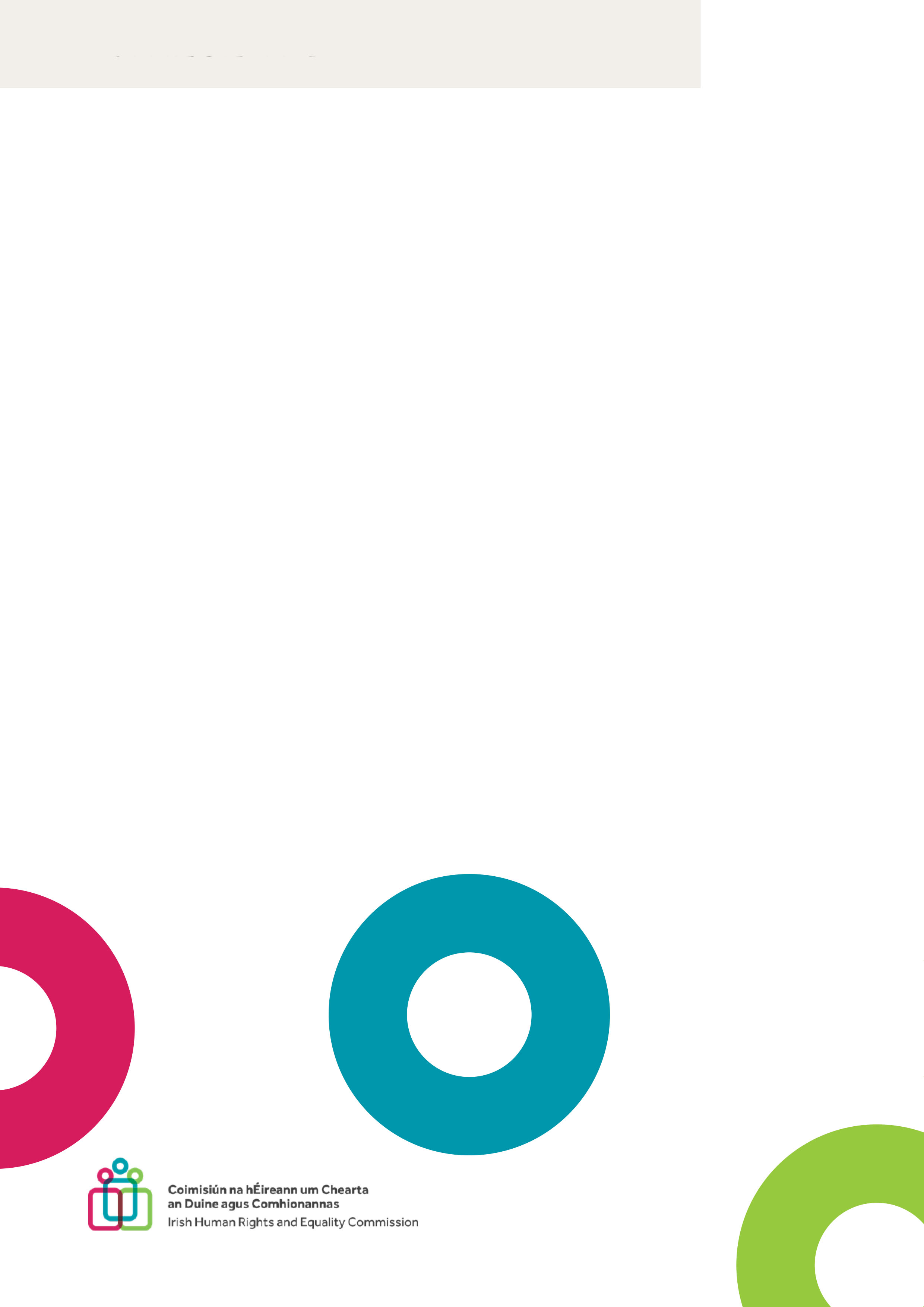 Ireland and the Council of Europe Convention on preventing and combating violence against women and domestic violenceIrish Human Rights and Equality Commission
December 2022Published by the Irish Human Rights and Equality Commission.Copyright © Irish Human Rights and Equality Commission 2022The Irish Human Rights and Equality Commission was established under statute on 1 November 2014 to protect and promote human rights and equality in Ireland, to promote a culture of respect for human rights, equality and intercultural understanding, to promote understanding and awareness of the importance of human rights and equality, and to work towards the elimination of human rights abuses and discrimination.Ireland and the Council of Europe Convention on preventing and combating violence against women and domestic violenceIrish Human Rights and Equality Commission December 2022Contents1.	Abbreviations	12.	List of recommendations	23.	Introduction	20Structure of the Commission’s report to GREVIO	224.	General principles	24Non-discrimination, equality and gender-sensitive policies (Articles 4, 6)	245.	Policy coordination	28Comprehensive and coordinated policies (Article 7) and financial resources (Article 8)	28Civil society organisations (Article 9)	32Coordinating body (Article 10)	34Data collection and research (Article 11)	36Research and survey data	38Administrative data	41Disaggregation of data	436.	Prevention	45Awareness–raising (Article 13)	45Education (Article 14)	46Training of professionals (Article 15)	49Intervention and treatment programmes (Article 16)	53Participation of the private sector (Article 17 (1))	54Media reporting of DSGBV	54Online safety and media regulation	55Business and human rights	56Domestic violence leave	57Sexual harassment	587.	Protection and support	60Information on support services (Article 19)	60General support services (Article 20)	61Housing	61Social supports	63Healthcare services	63Collective complaints mechanisms (Article 21)	65Specialist support services (Articles 22-27)	66Refuge accommodation	67Therapeutic and counselling services	69Female genital mutilation	71Support for victims and survivors of sexual violence	71Helplines	728.	Substantive law	74Civil remedies and compensation (Articles 29, 30)	74Custody and access (Article 31)	78Criminalisation and sanctioning of DSGBV (Articles 32-48)	79New criminal offences	79Gaps in criminalisation	80Prosecutions and convictions	82Sanctioning of DSGBV	839.	Investigation, prosecution, procedural law and protective measures	85General obligations (Article 49)	85Investigations into past human rights violations	85Provision of an effective remedy	87Abuse of disabled people in institutional and community settings	89Reporting and the response by law enforcement agencies (Article 50)	90Risk assessment (Article 51)	95Emergency and protection orders (Articles 52-53)	97Ex officio and ex parte proceedings and NGO assistance (Article 55)	100Protection during investigations and judicial proceedings (Article 56)	101Criminal investigation	102Criminal justice proceedings	103Family law proceedings	105Civil legal aid (Article 57)	10710.	Migration and asylum	110Autonomous residence permits for victims and survivors (Article 59)	110Gender-based asylum claims and support services (Article 60)	111Gender-sensitive reception procedures (Article 60)	114AbbreviationsAGS		An Garda SíochánaCSO		Central Statistics Office	DPO		Disabled Peoples OrganisationsDSGBV		Domestic, Sexual and Gender Based ViolenceEIGE		European Institute on Gender EqualityFGM		Female Genital MutilationFRA		European Union Agency for Fundamental RightsGREVIO	Group of Experts on Action against Violence against Women and Domestic ViolenceHEI		Higher Education InstitutionHIQA		Health Information and Quality AuthorityHSE		Health Service ExecutiveISL		Irish Sign LanguageNHRI		National Human Rights InstitutionNIRP		National Independent Review PanelNGO		Non-Governmental OrganisationRET		Domestic Abuse Risk Evaluation ToolRSE		Relationships and Sexuality EducationSAVI		Sexual Abuse and Violence in IrelandSVH		Sexual Violence and HarassmentSVS		Sexual Violence SurveyUNCRPD	United Nations Convention on the Rights of Persons with DisabilitiesList of recommendationsThe Commission recommends that:Article 40.1 of the Constitution is amended to refer explicitly to gender equality and non-discrimination; andArticle 41.2 is amended to include language that is not gender specific and obliges the State to take reasonable measures to support care within the home and wider community.The Commission recommends that the Equality Acts are amended to provide for intersectional discrimination. The Commission recommends that the oversight structures for the Third National Strategy, such as the forthcoming monitoring framework, ensure a participatory, innovative and effective approach to accountability, including through a framework of sanctions for consistently inadequate implementation by responsible bodies.The Commission recommends that oversight Committees should be empowered to gather and analyse information; monitor progress in attaining Strategy goals; identify good practice; and propose measures for future action.The Commission recommends the publication of periodic reports detailing progress in achieving the goals of the Third National Strategy. Reports should be easily accessible to all stakeholders, use clear metrics, address areas where progress is lagging, and revise targets to reflect new developments as necessary. The Commission recommends that the oversight structures for the Third National Strategy, such as the forthcoming monitoring framework, ensure a participatory, innovative and effective approach to accountability, including through a framework of sanctions for consistently inadequate implementation by responsible bodies. The Commission recommends that oversight Committees should be empowered to gather and analyse information; monitor progress in attaining Strategy goals; identify good practice; and propose measures for future action. The Commission recommends the publication of periodic reports detailing progress in achieving the goals of the Third National Strategy. Reports should be easily accessible to all stakeholders, use clear metrics, address areas where progress is lagging, and revise targets to reflect new developments as necessary. The Commission recommends sustained, multi-annual, equality budget-proofed and ring-fenced funding to facilitate the implementation of the Third National Strategy and successor strategies.The Commission recommends that the Third National Strategy is supported by targeted strategies addressing FGM, forced marriage, forced abortion, and forced contraception, including sterilisation. The Commission recommends the prompt publication of a Third National Action Plan to Prevent and Combat Human Trafficking which closely aligns with the Third National Strategy, to ensure that all measures focused on combating DSGBV are coherent and coordinated.The Commission recommends that clear, tangible commitments to zero tolerance of DSGBV are integrated in all relevant new and successor national strategies due for publication, including but not limited to: the National Strategy for Women and Girls; the National Action Plan Against Racism; the National Traveller and Roma Inclusion Strategy; the Migrant Integration Strategy; the National Disability Inclusion Strategy; the LGBTI+ National Youth Strategy; the second Brighter Outcomes Better Futures: National Policy Framework for Children and Young People; and the National Equality Data Strategy. The Commission recommends the strategic involvement of civil society in the implementation, review and evaluation of the Third National Strategy. Guidelines, protocols and training should be developed to facilitate horizontal coordination between civil society/NGOs and State agencies.The Commission recommends that the central role of civil society in the Third National Strategy is recognised through increased financial resource allocation, including standardised multi-annual funding and a commitment to protect resources in future situations of economic recession and budgetary cuts.The Commission recommends that the State supports the establishment and work of DPOs, including through sustained funding and capacity building. The Commission recommends that the new statutory agency support the active participation of all public and voluntary sector bodies in the implementation of the Third National Strategy and successor DSGBV strategies. The Commission recommends that compliance with the Public Sector Equality and Human Rights Duty is set out in the Department of Justice’s Oversight Agreement with the new statutory agency, and that the agency’s design and strategic plan is in compliance with the Duty from inception. The Commission recommends that any national survey and supplementary data collection exercises including qualitative work should document incidences of violence against structurally vulnerable women, their experiences in accessing supports and their experiences of access to justice.The Commission recommends that the State immediately undertake research on DSGBV with structurally vulnerable groups of women.The Commission recommends that the State prioritises the collection and use of survey data to address gaps in the evidence-base, including data on FGM, violence against children, and the digital dimension of violence against women.The Commission recommends that the State take urgent action to improve the disaggregated data collected and used by An Garda Síochána.The Commission recommends that the State work with stakeholders to develop a comprehensive statistical database containing robust data on DSGBV from different administrative sources. The Commission recommends that the State prioritises the improvement of clear disaggregated equality data on violence against women and girls, including data on disability, ethnic status and human trafficking.The Commission recommends that all bodies subject to the Public Sector Duty should be mandated and resourced to collect, process, and publish accessible disaggregated equality data. The Commission recommends that data is linked, encrypted and fed into microdata sets and repositories, which are made available to researchers on request.The Commission recommends that the State aligns the development of the statistical database to international instruments, both at the European Union, Council of Europe and UN level. The Commission recommends that the statistical database is routinely audited for completeness against international instruments and best practice guidance.The Commission recommends that all campaigns relating to DSGBV are accessible, widely available, reach structurally vulnerable groups and target all forms of violence covered by the Istanbul Convention.The Commission recommends that a national campaign is rolled out highlighting the specific forms of DSGBV that disabled women and girls are subjected to, including disabled women’s experiences of coercive control, perpetration by caregivers and DSGBV in residential institutions. Specific campaigns should be complemented by the integration of disabled women’s experiences in general DSGBV awareness-raising measures. The Commission recommends that the State develops a specific campaign on FGM, co-designed with affected communities and focused on supporting non-judgmental discourse about the health and wider impacts of the practice.The Commission recommends that all lessons on unhealthy and abusive relationships are delivered appropriately to students of all ages and grounded in norms of gender equity, non-gender stereotyped roles, mutual respect and consent. Education on healthy relationships and consent should be linked with lessons on self-worth and access to services. Additionally, all lessons should incorporate the principles of diversity, inclusion and intersectionality. The Commission recommends that lessons on unhealthy and abusive relationships are developed in consultation with DSGBV support services and advocacy groups, and supported by teacher training. Provision should also be considered for the external facilitation of workshops and classes on DSGBV by specialist services that are committed to a human rights and equality approach.The Commission recommends urgent implementation of recently developed HEI polices and implementation plans, which should be delivered in conjunction with adequate funding. Education initiatives at HEIs should be accessible, respect diversity and intersectionality, make use of specifically developed and evidence informed tools and be provided to all students and staff.  Reflecting young people’s preference to access information online, the Commission recommends that young people are made aware of appropriate online support services. Safe and age-appropriate online resources should be used to supplement classroom and HEI provided education. Recognising the level of digital exclusion regionally and amongst structurally vulnerable groups, students should be able to access this information confidentially in educational settings.The Commission recommends regular reporting on the State’s targets to develop, fund and deliver co-designed, co-ordinated and DSGBV informed training to frontline and administration professionals working with victims and survivors. Reporting should include a comprehensive list of all relevant agencies undertaking training; data on the number of professionals attending mandatory and voluntary training and their grades; the development, content and duration of training modules; and the findings of evaluation activities. The Commission recommends that DSGBV training for professionals should include content on structurally vulnerable groups, including a disability focus, and evaluation should consider the training process, training outcomes and review methodology.The Commission recommends that all public bodies advance compliance with their Public Sector Duty obligations, and use the Commission’s e-learning module on the Duty as a foundation to building professional understanding of equality between women and men.The Commission recommends that the State should issue a formal communication, in the form of a circular, to public bodies to advance compliance with the Public Sector Duty, in line with the Commission’s guidance.The Commission recommends that the new National Perpetrator Programme Office prioritises the geographical expansion and increased resourcing of perpetrator programmes. Perpetrator programmes must be embedded in local intervention structures; be widely known of by police, courts, social workers and others; be adaptable to the diverse needs of offenders; and comprise both court mandated and voluntary programmes.The Commission recommends that the low completion rate of perpetrator programmes is evaluated to establish whether current programmes and modes of delivery are the most effective. The impact of perpetrator programmes should be independently monitored, and should consider the appropriate use of court mandated attendance and how to increase attendance among men without convictions.The Commission recommends that proposed updates to media guidelines are developed collaboratively with media workers, trade unions, AGS, and DSGBV advocacy and support groups, and supported by training on responsible reporting. Guidelines should note the need to report on individual crimes as a serious social issue, replace on-the-ground community sources with DSGBV experts, shift focus from the perpetrator to the victim, and avoid myth-promulgation and victim-blaming.The Commission recommends that the work of the Media Commission and the Online Safety Commissioner should be grounded in understandings of the digital dimension of DSGBV and comply with obligations set out in the Istanbul Convention.The Commission recommends the introduction of a mandatory requirement for human rights due diligence for all businesses, which includes a focus on preventing and combating DSGBV, including human trafficking.The Commission recommends that the Second National Plan on Business and Human Rights includes greater consideration of gender equality, and commits to targeted, time-bound actions to effectively prevent and combat DSGBV in the private sector, including human trafficking. The Commission recommends that provision is made for ten days of domestic violence leave per rolling 12-month period in the Work Life Balance and Miscellaneous Provisions Bill 2022.The Commission recommends that co-designed supports are put in place to enable employers to develop broader policies around DSGBV, including training on safe reporting, flexible working arrangements, access to confidential counselling, diversion of phone calls and emails, and no negative action for performance issues occurring as a result of DSGBV.The Commission recommends that the State takes the opportunity provided by the ratification of ILO Convention on Violence and Harassment and related gap analysis work to amend the Equal Status Acts to include harassment as a specific form of discrimination. The Commission recommends that steps are taken by the State to ensure that information on support services reaches structurally vulnerable and socially excluded groups. Information should be available in a range of formats and languages, and should be accessible on and offline.The Commission recommends that all general support services for the public should have a procedure in place for the pro-active identification of, and response to, victims and survivors of DSGBV.The Commission recommends that the State adopts a ‘whole of housing’ approach grounded in international standards on adequate housing to improving outcomes for victims and survivors of DSGBV, in recognition of the proven link between homelessness and DSGBV.The Commission recommends that Housing Authorities conduct a review of social housing policies to identify and address deficiencies in protection for victims and survivors of DSGBV, including through the use of waivers where appropriate.The Commission recommends the introduction of legislation to provide for a DSGBV waiver to the Habitual Residence Condition.The Commission recommends the urgent development and adequate resourcing of a high quality, culturally appropriate and inclusive public health system, in order to ensure timely access to healthcare services for victims and survivors of DSGBV.The Commission recommends that the public procurement of privately provided healthcare for victims and survivors of DSGBV and their families must ensure compliance with human rights and equality standards, including the Public Sector Duty.The Commission recommends that the State engages fully with GREVIO on collective complaints mechanisms, and conducts a review into the barriers which may impede the accessibility of these mechanisms for structurally vulnerable groups.The Commission recommends that providers take measures to ensure the accessibility of specialist support services to structurally vulnerable groups, including through the diversification of staff to reflect service users, provision of language interpreters and cultural mediators, provision of material supports to facilitate the safety of victims and survivors and their children, and the active involvement of affected communities in their design and delivery.The Commission recommends that the State undertakes a comprehensive gap analysis to inform the development of a trauma-informed, streamlined continuum of supports for all forms of DSGBV, and ensures regular review and evaluation.The Commission recommends the immediate revision of refuge accommodation commitments in the Third National Strategy to comply with Council of Europe standards.The Commission recommends that refuge accommodation built as part of the implementation of the Third National Strategy should be exclusively designed as independent units and Safe Homes. Pre-existing communal living units should be reconfigured to maximise the privacy of occupants while also ensuring their safety and security. The Commission recommends that new refuge accommodation units are built in accordance with universal design principles, facilitate the needs of disabled people, and make provision for child-friendly spaces.The Commission recommends the development of a detailed, time-bound and adequately resourced commitment to scale up public and community-based therapeutic services for victims and survivors of DSGBV. Services should include psychological counselling, psycho-social support, trauma care and other supports, and should cater to short, medium and long-term needs. The Commission recommends the adequately resourced provision of specialised and multi-disciplinary therapeutic services for child victims and survivors of violence. Cultural, ethnic, disability and other identities should be taken into account in the provision of services and supports.The Commission recommends that training for health-care workers on culturally sensitive, trauma-informed medical treatment of FGM is collaboratively developed and rolled out throughout Ireland. Health and social care should be supplied within a framework of holistic, wraparound support for victims and survivors, including therapeutic services, refuge accommodation, legal advocacy, and immigration assistance as required. The Commission recommends that the urgent need for supports for victims and survivors of sexual violence is reflected in increased and multi-annual funding, to ensure high quality, accessible services and reduce waiting periods.The Commission recommends that the State increase funding to both national DSGBV Helplines, and provides funding to regional Helplines. Funding should enable capacity building to address the particular needs of structurally vulnerable groups, through interpretive services including ISL interpretation, text and chat functions for Deaf victims and survivors, and digitally inclusive approaches. The Commission recommends that Helplines are resourced to proactively recognise, respond to and refer potential or suspected victims of human trafficking.The Commission recommends that the State withdraw its reservation to Article 30(2) of the Istanbul Convention as a matter of priority.The Commission recommends that the State provides a new statutory compensation scheme for victims and survivors that is accessible, transparent and trauma-informed; implemented by professionals with specialist training; and adequately resourced to provide timely and proportionate compensation. The State’s claiming of regress for compensation awarded from the perpetrator must ensure due regard for the safety of victims and survivors.The Commission recommends that the State considers the provision of compensation to victims and survivors of DSGBV for ‘pain and suffering’ in the case of non-fatal offences.The Commission recommends that orders under the Domestic Violence Act 2018 are consistently taken into account during proceedings granting custody and access orders.The Commission recommends that a national network of Child Contact Centres is established as a matter of urgency. These Centres should be adequately resourced, independently monitored, take account of the views of the child in the review of family arrangements, and employ staff trained to work with victims and survivors of violence.The Commission recommends the development of appropriate data collection, awareness-raising and training measures to ensure widespread knowledge of the existence and availability of the offence of coercive control. The Commission recommends that legislation is enacted to criminalise forced abortion and forced sterilisation, without delay. The Commission recommends that the State considers the introduction of legislation to criminalise sexual harassment, in order to provide better protection to victims and survivors.The Commission recommends that all legislation criminalising sexual violence is codified, in order to clarify the law in this area and identify and address current legislative gaps. The Commission recommends that the criminalisation of DSGBV acts is supported by effective awareness-raising measures directed at the public, and training initiatives and protocols for frontline and administrative professionals.The Commission recommends that in addition to the FGM policy measures required as referenced throughout this report, the Criminal Justice (Female Genital Mutilation) Act 2012 is reviewed in order to examine and respond to barriers to prosecution and conviction. The Commission recommends that sentencing guidelines are developed for all acts of DSGBV, to ensure effective, proportionate and dissuasive sanctions. These sanctions should be accompanied by wraparound State supports, including for the families of the offender, and evidence-based interventions to prevent recidivism.The Commission recommends that the Courts Service systematically collects disaggregated data on sentencing for crimes related to DSGBV, and that such data is made available to the public.The Commission recommends that comprehensive training on the gravity of crimes committed in the context of DSGBV is co-designed, developed and delivered to judges and legal professionals.  The Commission recommends that the State amends the Commissions of Investigation Act 2004 to embed human rights and equality considerations in the legislation, and to ensure that membership of Commissions of Investigation should include relevant expertise and/or training in human rights for investigations relating to violence against women and girls.The Commission recommends that the State overhaul the existing investigative approach to ensure that all allegations of historical abuse are afforded timely, independent, transparent, thorough, intersectional, and effective survivor-centred investigations, in line with international human rights standards.The Commission recommends that identified perpetrators of sexual and gender-based violence against women and girls in institutional and other settings should be prosecuted and punished with penalties proportionate to the gravity of the offence.The Commission recommends that the State overhauls existing redress schemes to ensure access to an effective remedy for victims and survivors, based on the right to truth, justice, reparation, non-recurrence and memory processes and in line with human rights principles. As the Mother and Baby Institutions Payment Scheme Bill 2022 is likely to be passed by Parliament prior to the evaluation visit, the Commission recommends that GREVIO considers the enacted legislation in its engagement with the State and the preparation of its report. Further, the Commission recommends that the review of the operation of the Scheme fully addresses the outstanding human rights and equality concerns. The Commission recommends that the State provides a detailed update on the financial contributions of religious congregations to redress.The Commission recommends that abuse of disabled people in institutional settings, and by professional caregivers in the home, is treated as DSGBV and integrated in policy responses by the Department of Justice and the new DSGBV agency.  The Commission recommends that NIRP investigations into DSGBV perpetration in institutional and community contexts contribute to a culture of zero tolerance through the publication and dissemination of appropriately redacted reports, recommendations for actions to create professional and organisational accountability, and recommendations for specific inter-agency responses.The Commission recommends that the State takes measures to facilitate higher levels of reporting by all victims and survivors of DSGBV, including by ensuring there are adequate numbers of specialised female law enforcement officers available.The Commission recommends that the State adopts immediate and far-reaching measures to address chronic levels of distrust by Travellers in the justice system, including a dedicated policing plan to foster and improve the relationship between AGS members and the Traveller community.The Commission recommends that the State engages fully with GREVIO on Article 28, conducts a review into the barriers which may impede the reporting of DSGBV by professionals, and identifies additional measures including the involvement of third parties such as civil society organisations to increase reporting.The Commission recommends that a multi-agency Domestic Homicide Review procedure is put in place in Ireland, drawing on international best practice.The Commission recommends that the development of the Garda Síochána (Recording Devices) Bill 2022 requires careful examination of whether the interference with the rights to privacy, protection of data, and a fair trial presented by the use of body worn cameras is proportionate and necessary in the response to DSGBV crimes. The Commission recommends that the Domestic Abuse Risk Evaluation Tool is published to be transparent and accountable, and to ascertain what specific measures are in place for structurally vulnerable groups.The Commission recommends that the Domestic Abuse Risk Evaluation Tool be reviewed by the Policing Authority to understand its impact and the experiences of victims and survivors on its usage and outcomes, and to ensure it is practical, effective and in line with international best practice.The Commission recommends that all efforts are made to introduce multi-agency risk assessment protocols to ensure co-ordinated efforts are in place to protect and support victims and survivors. The Commission recommends that the development of risk assessment training/management must be in line with international best practice, and as such, the State should consult with experts in the area to inform its provision of this training for front line staff. Furthermore, the Commission recommends regular reporting on the State’s targets to develop this training, and its incorporation and delivery in CPD training for all frontline services. The Commission recommends that the Domestic Violence Act 2018 is amended to allow children to make safety and protection orders in their own right. The Commission recommends that the property test for interim barring and barring orders is removed in situations where the constitutionally-protected ‘best interests of the child’ requires it. The Commission recommends that the protection afforded victims and survivors through interim barring orders, barring orders and emergency barring orders is bolstered by the prompt creation of a criminal offence of stalking through the Criminal Justice (Miscellaneous Provisions) Bill 2022. The Commission recommends the development of a system of accredited training and quality assurance for legal interpretation. Legal documentation should be available in a range of accessible formats and languages, including Irish Sign Language. The Commission recommends that the State develop, publish, fund and implement a strategy across the justice system to address gaps in trust, legitimacy and accountability impacting on the Traveller community, including Traveller victims and survivors of DSGBV, underpinned by data from an ethnic identifier and annual reports on ethnic minorities.The Commission recommends that the consistent and full implementation of the Domestic Violence Act 2018 by An Garda Síochána is supported through ongoing training on the orders available, supervision activities, and the strengthening and monitoring of Garda policy in this area.The Commission recommends that the State proactively and comprehensively collects all relevant evidence in DSGBV cases, so that it may prosecute cases ex officio, without relying on witness statements or other forms of cooperation from the victim/survivor. The Commission recommends that the State review any barriers faced by victims and survivors in seeking to access court accompaniment and support services across all regional areas, as well as international best practices being developed in this area.The Commission recommends that trainings and protocols for trauma-informed investigative interviewing in the context of DSGBV are developed, disseminated and delivered to AGS frontline and administrative professionals at all grades. Protocols should recognise the need for strategic and sensitive interviewing driven by rapport-based techniques, the management of the physical and psychological needs of victims and survivors and the prevention of re-traumatisation. The Commission recommends that the O’Malley Report recommendations addressing delay, including establishment of a pre-trial hearings system, are adopted in relation to all types of criminal cases relating to DSGBV.The Commission recommends that the State ensures the provision of adequate judges and court facilities so that criminal proceedings can be heard without delay. The Commission recommends that the Department of Justice undertakes research on the best way to accurately capture and provide redress for the cumulative and multi-layered impact of DSGBV when perpetrated over long periods of time. The Commission recommends that the O’Malley Report recommendations in relation to admission of evidence on sexual experience, counselling and medical history are adopted in relation to all criminal prosecutions of DSGBV.The Commission recommends that the curriculum for intermediary training includes training in human rights and equality, including the rights of children and disabled people. The Commission recommends the appointment of a sufficient number of District, Circuit and High Court judges to combat issues with delay in family law cases.The Commission recommends that the new family court is constructed in accordance with principles of universal design; in consultation with structurally vulnerable groups that are over-represented in family law proceedings; and having particular regard for the need for privacy and child-friendly facilities. The construction of a new family court in Dublin city centre should be complemented by upgrades to district, circuit and high court facilities outside of Dublin. The Commission recommends the introduction of mandatory judicial training on child and family law, as well as the dynamics and impacts of family violence, including coercive control.The Commission recommends that the Civil Legal Aid Act 1995 is amended to provide that the Legal Aid Board may provide free legal advice and aid to all victims of sexual offences.The Commission recommends the extension of the scope of the Civil Legal Aid Scheme to quasi-judicial tribunals and bodies, as well as funding increases to meet demand.The Commission recommends increased engagement between court support services and legal aid, including a gap analysis and clear division of roles so that legal information and assistance for victims and survivors can be delivered seamlessly and collaboratively by multiple agencies.The Commission recommends that the Immigration Guidelines for Victims of Domestic Violence are placed on a statutory basis to ensure that victims and survivors, whose residence status depends on the perpetrator of domestic violence, can access autonomous residence permits irrespective of the duration of the relationship; and that the State clarifies which permission is granted in these instances.The Commission recommends that the State undertakes a review of the impact of the European Communities (Free Movement of Persons) Regulations 2015 on victims and survivors of DSGBV, particularly women excluded from the retention of the right of residence, and makes any findings publicly available.The Commission recommends that the State publish a timeframe for its planned review to ensure gender and LGBT+ sensitivities are considered at each stage of the asylum application process, and ensures that the direct participation of victims and survivors of DSGBV is adequately resourced.The Commission recommends that the State establishes clear policies and procedures on FGM as a ground for asylum for women who have been cut, are at risk of being cut, or facing pressure to have their children cut.The Commission recommends that the State takes active measures to ensure vulnerability assessments are carried out within 30 days of an international protection claim, and on an ongoing basis (with reasonable frequency and at points of transition), by specialised professionals trained in gender-sensitive and trauma-informed practice and communication.The Commission recommends that the State provides data on the number of vulnerability assessments undertaken for Ukrainian refugees applying for temporary protection.The Commission recommends that the State take active measures to extend the independent monitoring role of HIQA to emergency accommodation for international and temporary protection applicants, to ensure compliance with national standards. The Commission further recommends that HIQA considers within their inspection procedures how services identify and respond to the needs of women and girls at risk of or experiencing DSGBV.The Commission recommends that provision of specific accommodation for victims of trafficking must be underpinned by a gender-specific and trauma-informed approach, in particular with respect to victims of sexual violence and exploitation.The Commission recommends the immediate establishment of the proposed pilot accommodation service for victims of trafficking, and its expansion/replication as necessary to meet the needs of victims of trafficking within the State.IntroductionThe Irish Human Rights and Equality Commission (‘the Commission’) is Ireland’s ‘A’ status National Human Rights Institution (‘NHRI’) and the National Equality Body. The Commission is also the Independent National Rapporteur on the Trafficking of Human Beings; awaits statutory designation as the Independent Monitoring Mechanism under the UN Convention on the Rights of Persons with Disabilities (‘UNCRPD’); and will be assigned the role of the Coordinating National Preventative Mechanism under the Optional Protocol to the Convention against Torture, pending ratification. This parallel report is informed by the Commission’s Strategy Statement 2022-2024 and our prioritisation of the following areas within the context of our work: Economic equality; Justice; Respect and recognition (including through the eradication of racism, ableism, ageism and sexism); Futureproofing; and the Public Sector Duty.We welcome the first baseline evaluation of Ireland’s implementation of the Council of Europe Convention on preventing and combating violence against women and domestic violence (‘Istanbul Convention’) by the Group of Experts on Action against Violence against Women and Domestic Violence (‘GREVIO’). We published a policy statement on Ireland’s ratification of the Convention in 2019, and set out the areas for immediate action by the State. While there has been welcome progress in the introduction of legislative and policy measures, a priority focus on overcoming implementation challenges and adopting an intersectional approach at each stage of the State’s response to violence is required. In particular, further progress is needed in improving the gender equality structures in the State; the collection, analysis and reporting of disaggregated data; the provision of specialist support services for all victims and survivors; and removing the barriers across the justice system to ensure accessibility and prevent re-traumatisation. The positive and responsive measures adopted by the State to respond to domestic violence from the outset of the Covid-19 pandemic should ground the approach to the reforms in policy and service delivery required, including for future emergencies. Responses should also recognise and proactively respond to the unique historical context of violence against women and children in Ireland, which is characterised by a legacy of patriarchal institutional violence, and a failure by the State to accept responsibility and ensure adequate redress.We welcome the recent ‘Dublin Declaration’ adopted by the Council of Europe Member States on preventing violence through gender equality, following a conference organised during Ireland’s Presidency of the Council of Europe. Through the Declaration, the State commits to actively promoting, at the highest level, an institutional and political culture which rejects gender-based discrimination and violence, and such leadership should extend to promoting the ratification of the Istanbul Convention by the European Union.We remain available to GREVIO to further discuss the information presented in this report, and note our emphasis on women and girls subjected to violence, in line with the scope of the Istanbul Convention. We welcome the important expertise that civil society organisations bring to this evaluation procedure, particularly in highlighting the experiences and barriers faced by structurally vulnerable women and girls subjected to violence and abuse. There are also recent recommendations by other human rights monitoring bodies of relevance to this evaluation procedure, including the Human Rights Committee, and the Group of Experts on Action against Trafficking in Human Beings.Structure of the Commission’s report to GREVIOThis report follows the structure of the Istanbul Convention, the State questionnaire developed by GREVIO and Ireland’s GREVIO Report. The relevant Istanbul Convention articles are included in parentheses in each heading. Section four (general principles) discusses non-discrimination, equality and gender-sensitive policies. Section five (policy coordination) makes recommendations in relation to Government strategies, the proposed Domestic, Sexual and Gender Based Violence (‘DSGBV’) coordinating body, data collection and research. Section six (prevention) looks at awareness-raising, education and training, while section seven (protection) details general and specialist support services. Section eight (substantive law) analyses the legal framework prohibiting DSGBV, noting gaps in protection. Section nine considers issues faced by victims and survivors of DSGBV navigating the policing and courts systems. Section ten has a thematic focus on migrants, including asylum seekers and those living in Direct Provision. General principlesNon-discrimination, equality and gender-sensitive policies (Articles 4, 6)We welcome a number of recent legislative developments aimed at combating gender-based violence in Ireland, as noted in the substantive law section below. We remain concerned, however, about the limited progress in advancing gender equality in the Irish Constitution, which is essential to fully vindicate women’s rights under the Istanbul Convention. In June 2021, the Citizens’ Assembly on Gender Equality published its 45 priority recommendations, including recommendations for constitutional reform. Alternative wordings for Articles 40.1 and 41.2 of the Constitution have been further identified by a Parliamentary Committee on Gender Equality. However, there is no concrete timeline from the State on the holding of a constitutional referendum to support gender equality.The Commission recommends that:Article 40.1 of the Constitution is amended to refer explicitly to gender equality and non-discrimination; andArticle 41.2 is amended to include language that is not gender specific and obliges the State to take reasonable measures to support care within the home and wider community.A review of equality legislation in Ireland is currently being undertaken by the State, with a report on the submissions received due to be published by the end of 2022 and legislative proposals to be brought forward in 2023. We have repeatedly called for the Equality Acts to be amended to provide for intersectional discrimination, in order to recognise the unique disadvantage experienced by a person as a result of a combination of grounds which can only be understood by examining them together rather than apart.The Commission recommends that the Equality Acts are amended to provide for intersectional discrimination.We also support the commentary by the Citizen’s Assembly on Gender Equality on the recognition of intersectionality and the layers of discrimination experienced by Travellers, migrant women and disabled women. We note, however, that the Report is silent on ‘ageism’ and the specific experiences of older and younger women. As well as legislative reform, it is critical that all policy responses to structural, institutional and interpersonal gender-based violence adopt an intersectional approach to address complex and compounding forms of discrimination. This is particularly important as the State is at a critical moment for public policy relevant to gender-based violence, including the development of the successor National Strategy for Women and Girls, the upcoming National Action Plan Against Racism, and the mid-term review of the Roadmap to Social Inclusion. The Commission recommends that the State actively integrates an intersectional approach in the design, implementation, monitoring and evaluation of all legislative and policy responses to gender-based violence. The Commission recommends that the State addresses the particular needs of structurally vulnerable victims and survivors, including young women and girls, older women, minority ethnic women, migrant women, Traveller and Roma women, disabled women, LGBT+ women, victims of trafficking, women with addiction issues, and women in prostitution.Policy coordinationComprehensive and coordinated policies (Article 7) and financial resources (Article 8)We welcome the publication of the Third National Strategy on Domestic, Sexual and Gender Based Violence (‘Third National Strategy’) in June 2022. The Strategy builds significantly on previous strategies, including by committing to a goal and guiding mission of zero tolerance of DSGBV. However, we are concerned that some of the Strategy’s measures, particularly those committing to ‘explore’ and ‘consider’ taking action, are underdeveloped and lacking in specificity. Strategies which are formulated with insufficient detail cannot be adequately monitored and can lead to slower and less tangible progress in the medium to long-term.The UN has noted the need for strategies combating violence against women to include detailed, transparent monitoring frameworks, which can be easily tracked by a variety of stakeholders. Although a Monitoring Committee of the Second National Strategy for Domestic, Sexual and Gender Based Violence was established, details about the Committee’s membership, work, and recommendations were not made public. Concerns have been raised about the absence of a clear and consistent monitoring framework, and the lack of accessible information about progress achieved in the Second National Strategy. In particular, the lack of periodic and publicly available reports on the implementation of the Second National Strategy is regrettable; while there were opportunities for stakeholder engagement during the mid-term review, the findings of this review were not made public. The Third National Strategy notes that the development of a monitoring and implementation strategy will be the responsibility of the new statutory agency; however, the agency is not expected to be established until 2024. Provision should be made for strong oversight structures in the interim period. In particular, mechanisms for monitoring delivery should be based on accountability; be independent from the bodies responsible for delivery; adequately resource rights holders to participate; involve appropriate technical and subject matter expertise; and receive high level political and financial support from the State.The Commission recommends that the oversight structures for the Third National Strategy, such as the forthcoming monitoring framework, ensure a participatory, innovative and effective approach to accountability, including through a framework of sanctions for consistently inadequate implementation by responsible bodies. The Commission recommends that oversight Committees should be empowered to gather and analyse information; monitor progress in attaining Strategy goals; identify good practice; and propose measures for future action. The Commission recommends the publication of periodic reports detailing progress in achieving the goals of the Third National Strategy. Reports should be easily accessible to all stakeholders, use clear metrics, address areas where progress is lagging, and revise targets to reflect new developments as necessary. We welcome the allocation of €363 million to the implementation of the Third National Strategy between 2022 and 2026, as well as the additional €9 million spending on DSGBV provided for in Budget 2023. To assist with strategic planning and the streamlining of DSGBV service provision by public bodies, the Implementation Plan should be revised to include a stronger commitment to introduce standardised multi-annual funding structures, processes and service agreements early in the lifetime of the Strategy. The State should maintain commensurate financial commitments in future strategies by ring-fencing DSGBV funding. The Commission recommends sustained, multi-annual, equality budget-proofed and ring-fenced funding to facilitate the implementation of the Third National Strategy and successor strategies.Commitments made in general DSGBV strategies can be expanded on through the use of targeted action plans dealing with specific forms of DSGBV. In this context, we regret the State’s failure to publish a number of key action plans, including national action plans on FGM, forced marriage, forced abortion and forced contraception, including sterilisation. The Second National Action Plan to Prevent and Combat Human Trafficking has been in operation since 2016 and is in need of significant updating.The Commission recommends that the Third National Strategy is supported by targeted strategies addressing FGM, forced marriage, forced abortion, and forced contraception, including sterilisation. The Commission recommends the prompt publication of a Third National Action Plan to Prevent and Combat Human Trafficking which closely aligns with the Third National Strategy, to ensure that all measures focused on combating DSGBV are coherent and coordinated.We have previously emphasised the need for linkages and coordination across State policies and plans, and welcome the commitment in the Third National Strategy to make clear connections and agree targets with other relevant strategies. Actions and targets combating DSGBV should be mainstreamed across all relevant national policy frameworks, including sectoral strategies focused on structurally vulnerable groups. The Commission recommends that clear, tangible commitments to zero tolerance of DSGBV are integrated in all relevant new and successor national strategies due for publication, including but not limited to: the National Strategy for Women and Girls; the National Action Plan Against Racism; the National Traveller and Roma Inclusion Strategy; the Migrant Integration Strategy; the National Disability Inclusion Strategy; the LGBTI+ National Youth Strategy; the second Brighter Outcomes Better Futures: National Policy Framework for Children and Young People; and the National Equality Data Strategy. Civil society organisations (Article 9)We welcome actions taken by the State which recognise the valuable contributions of civil society organisations, reflecting mounting evidence of the effectiveness of these groups at combating DSGBV. We note the development of the Third National Strategy in close collaboration with the National Women’s Council of Ireland and Safe Ireland, and informed by submissions made by other civil society groups. The provision of regular and adequate funding to civil society organisations is an integral part of State support. However, Irish non-governmental organisations (‘NGO’s) in the DSGBV sector have expressed concern at the allocation of financial resources among civil society groups, which places organisations in competition with each other and discourages inter-organisational openness and collaboration. We are concerned that the €363 million allocated to the Third National Strategy does not include increases in funding for civil society on which the delivery of the Strategy depends. Multiple actions incurring costs are allocated to NGOs in the implementation plan, including service provision, partnership with the Department of Justice, monitoring, advisory and review activities, and engagement with the media.Particular barriers exist for small and newly-formed organisations such as Disabled Peoples Organisations (‘DPOs’), who are often ineligible for funding due to requirements related to minimum turnover, charitable status, previous grant awards, and the age of the organisation. As the designate Independent Monitoring Mechanism for the UNCRPD, we note that the State has specific obligations under Article 4.3 on the participation of disabled people, including disabled children, through their representative organizations, in the implementation and monitoring of their rights. The Commission recommends the strategic involvement of civil society in the implementation, review and evaluation of the Third National Strategy. Guidelines, protocols and training should be developed to facilitate horizontal coordination between civil society/NGOs and State agencies.The Commission recommends that the central role of civil society in the Third National Strategy is recognised through increased financial resource allocation, including standardised multi-annual funding and a commitment to protect resources in future situations of economic recession and budgetary cuts.The Commission recommends that the State supports the establishment and work of DPOs, including through sustained funding and capacity building. Coordinating body (Article 10)As noted in the State report to GREVIO, responsibility for policy, service provision and campaigns is currently split across three separate divisions. This approach has been criticised for creating confusion around responsibility and poor accountability. We welcome the plan to move away from a fragmented approach through the establishment of a statutory agency to coordinate policies and measures combating DSGBV. The new agency should engage with the lessons learned from its predecessor Cosc, the National Office for the Prevention of Domestic Sexual and Gender Based Violence. In particular, it should ensure the meaningful engagement of all public and voluntary sector bodies involved in service delivery.As a public body, the new agency will be legally required to comply with its statutory obligation under Section 42 of the Irish Human Rights and Equality Commission Act 2014 (the Public Sector Equality and Human Rights Duty), which means that it must perform its functions having regard to the need to eliminate discrimination, promote equality of opportunity and protect the human rights of members, staff, and service users. The agency will be required to ‘Assess, Address and Report’ – to undertake an assessment of the equality and human rights issues pertaining to its purpose and functions; to devise policies, plans and actions to address the issues raised in the assessment; and to report annually on progress and achievements. These requirements have to be set out in a strategic plan and reported on in annual reports. The Commission recommends that the new statutory agency support the active participation of all public and voluntary sector bodies in the implementation of the Third National Strategy and successor DSGBV strategies. The Commission recommends that compliance with the Public Sector Equality and Human Rights Duty is set out in the Department of Justice’s Oversight Agreement with the new statutory agency, and that the agency’s design and strategic plan is in compliance with the Duty from inception. Data collection and research (Article 11)Despite being recognised as an essential element of effective policy-making in the field of preventing and combating all forms of violence against women, as articulated in Article 11 of the Istanbul Convention, we note that systematic and robust data collection remains rare. Both the Commission and the UN Committee on the Elimination of Discrimination against Women have raised concerns about the limited data and research available in the Irish context on DSGBV, including the reliability of existing data. As discussed further below, it is known that many victims of crime do not engage with the criminal justice system and sexual and domestic violence offences are systematically under-reported. Such under-reporting contributes to deficits in the data available on the prevalence of violence against particular groups. A State audit found that the absence of a proper data system impedes the planning of services and strategies and the understanding of what is and is not working, ultimately leading to gaps in service provision. We note the State’s policy developments designed to address these deficits, and related commitments across other relevant policies and strategies at a national level. These policy developments align with a broader agenda to improve human rights, gender equality and related data. We welcome the State’s progress towards an Equality Data Strategy.Research and survey dataWhile growing, the body of research and survey data on DSGBV has comprised largely standalone studies. At an international level, prevalence data for Ireland has been captured by the European Union Agency for Fundamental Rights (‘FRA’), and the United Nations. Data collection in Ireland has been undertaken by civil society organisations, the State and the academy to date. We note that there has not been any comprehensive assessment of DSGBV in Ireland since the Sexual Abuse and Violence in Ireland Report in 2002. In this context, we welcome the development of the Sexual Violence Survey (‘SVS’) by the Department of Justice in partnership with the Central Statistics Office (‘CSO’). However, we are concerned about its approach to recording the data of structurally vulnerable groups, many of whom are at greater risk of DSGBV. We have previously specified that any national survey should document incidences of violence against specific groups of women and their experiences in accessing supports. We note the plans for further exploratory, qualitative research with minority groups, but regret the lack of urgency and transparency in the State’s approach, the absence of a clear timeline, and the decision to sequence this work after the SVS statistical release. There are a number of additional gaps in the data and evidence-base. Female Genital Mutilation (‘FGM’) is acknowledged as a hidden issue in Ireland, with limited data available. Enhanced data collection approaches are also necessary to document and address forms of DSGBV experienced by disabled women, including disabled older women, in institutional contexts. While we welcome publication of the Terminology Guidelines for Data Collection on Sexual Violence Against Children, there is a need for improved research and the collection and use of disaggregated data on all forms of violence against children. We also welcome Ireland’s commitment in the Dublin Declaration to comparative research across Member States, and note GREVIO’s recommendation to undertake or support surveys, research programmes and studies on the digital dimension of violence against women. The Commission recommends that any national survey and supplementary data collection exercises including qualitative work should document incidences of violence against structurally vulnerable women, their experiences in accessing supports and their experiences of access to justice.The Commission recommends that the State immediately undertake research on DSGBV with structurally vulnerable groups of women.The Commission recommends that the State prioritises the collection and use of survey data to address gaps in the evidence-base, including data on FGM, violence against children, and the digital dimension of violence against women.Administrative dataThe UN Human Rights Committee has previously recommended that Ireland establish a systematic data collection system on violence against women. The need for a central data collection system was reflected in the Department of Justice State Audit, which recommended a single data system capturing a range of indicators including incidences, trends, activities, individual pathways in and out, outcomes, cross-overs, expenditure and value for money. The European Institute on Gender Equality (‘EIGE’) good practice compendium on administrative data collection on violence against women sets out the features of good administrative data systems, including systemic, centralised and multidimensional approaches to combining different sources of data. As noted above, we welcome the State’s commitment to creating a statutory DSGBV agency, and its role in partnership with the Department of Justice and the CSO in improving inter-agency coordination of data collection strategies. However, we are concerned about delays, noting that the implementation of related actions in 2022-2023 are dependent on the new agency, which as previously stated, is not set to come into existence until 2024. Both the Commission and the UN Committee on the Elimination of Discrimination against Women have raised concerns about the quality of existing administrative data, including reported inaccuracies by An Garda Síochána (‘AGS’) in the recording and classification of crimes involving domestic violence. We have repeatedly called for the State to address any legislative, policy or practice barriers to the collection and use of disaggregated data by AGS, and expressed concern at AGS’s continued failure to improve its administrative data in a timely manner. We note the CSO’s finding that approach to crime recording for domestic abuse results in an underestimation of such crimes, which is particularly evident in the case of sexual offences.We further regret that Ireland was one of two Member States who failed to collect data for just one of the EIGE indicators developed to support States in achieving the minimum requirements for data collection on intimate partner violence, rape and femicide under the Victims’ Rights Directive and the Istanbul Convention.The Commission recommends that the State take urgent action to improve the disaggregated data collected and used by An Garda Síochána.The Commission recommends that the State work with stakeholders to develop a comprehensive statistical database containing robust data on DSGBV from different administrative sources. The Commission recommends that the State aligns the development of the statistical database to international instruments, both at the European Union, Council of Europe and UN level. The Commission recommends that the statistical database is routinely audited for completeness against international instruments and best practice guidance.Disaggregation of dataThrough our Strategy Statement, we commit to improving the collection of disaggregated data by the State. We welcome the commitment of the National Statistics Board to social statistics, including the collection and disaggregation of data, and the development of an Equality Data Hub. However, we remain concerned about the shortcomings in Ireland’s collection of disaggregated data, as previously highlighted. There is a reluctance among public bodies – including across the criminal justice system – in relation to the collection and processing of ‘special category’ data such as race, ethnicity and religion. We continue to call for all State agencies to maintain clear disaggregated data on groups specified in the Equality Acts; the proposed additional ground of socio-economic discrimination; and on human trafficking. We further note the obligation to make this data available to the public. The Commission recommends that the State prioritises the improvement of clear disaggregated equality data on violence against women and girls, including data on disability, ethnic status and human trafficking.The Commission recommends that all bodies subject to the Public Sector Duty should be mandated and resourced to collect, process, and publish accessible disaggregated equality data. The Commission recommends that data is linked, encrypted and fed into microdata sets and repositories, which are made available to researchers on request. PreventionAwareness–raising (Article 13)The State’s report draws attention to the ‘No Excuses’ and the ‘Still Here’ campaigns, with additional campaigns to be rolled out as part of Ireland’s Third National Strategy. We note a lack of accessibility associated with these campaigns and question their reach to structurally vulnerable groups. The websites, TV and radio advertisements for both campaigns were in English only, so were not available in all of Ireland’s national languages (including Irish Sign Language (‘ISL’)) or in other languages used in Ireland. The use of captioning and alternative text on digital content, and easy to read versions of written materials, also continues to be limited, which is in contravention of the EU web accessibility requirements, which public bodies are bound by, since 2020. There is no information on ensuring DSGBV campaigns reach those living in institutional settings or prisons in the Third National Strategy, or on specific campaigns highlighting the different types of abuse that are experienced by structurally vulnerable groups, including disabled people. There has been no State led campaign to combat FGM or forced marriage and there is no mention in the Implementation Plan of the Third National Strategy of any intention to do so. In light of the ongoing risk of FGM for women and girls in Ireland, and the challenges in implementing the Criminal Justice (Female Genital Mutilation) Act 2012 referenced later in this report, a State run campaign is required to support the ending of this harmful practice. The Commission recommends that all campaigns relating to DSGBV are accessible, widely available, reach structurally vulnerable groups and target all forms of violence covered by the Istanbul Convention.The Commission recommends that a national campaign is rolled out highlighting the specific forms of DSGBV that disabled women and girls are subjected to, including disabled women’s experiences of coercive control, perpetration by caregivers and DSGBV in residential institutions. Specific campaigns should be complemented by the integration of disabled women’s experiences in general DSGBV awareness-raising measures. The Commission recommends that the State develops a specific campaign on FGM, co-designed with affected communities and focused on supporting non-judgmental discourse about the health and wider impacts of the practice.Education (Article 14)Discussion about unhealthy relationships and consent is key to a comprehensive relationships and sexuality education (‘RSE’) curriculum. RSE must go beyond educating to prevent adverse health outcomes and should highlight that safe sexual experiences are free of coercion, discrimination and violence. We welcome the recent opportunity for consultation on a draft junior cycle RSE curriculum, and the proposed Learning Outcomes on the ability to identify unhealthy and abusive relationships and the giving and receiving of consent. We also welcome the proposed updates to the primary and Senior Cycle curriculum. RSE education should be informed by the Government’s zero tolerance approach to DSGBV and should highlight all forms of DSGBV, including the digital dimension and human trafficking. It must be delivered from early childhood, in recognition of the cultural context of toxic masculinity, which can influence the behaviour of boys from a young age. Educational approaches must mainstream principles of diversity, inclusion and intersectionality to ensure that DSGBV and its intersection with sexuality, disability, ethnic identity and socio-economic status are understood, and these principles should be advanced through all strands of the curriculum. Furthermore, the RSE curriculum must be accessible to disabled students. The draft Junior Cycle curriculum refers to accommodation for disabled students regarding assessment but does not refer to accommodations in learning, and no reference is made to ensuring access for disabled students living in institutional settings or who are spending extended periods outside of school settings. Disabled students, in particular those in institutional settings, are less likely to receive RSE education, which is concerning given the particular issues of consent faced by disabled people; the problems with boundary-setting that may be experienced by neuro-diverse young people; and the importance of education in ensuring they can recognise abuse. In January 2022, the State published the results of two national surveys on the experiences of sexual violence and harassment in higher education institutions (‘HEIs’). The surveys identified alarmingly high levels of sexual violence and harassment (‘SVH’), and indicated that some staff may not have sufficient information on SVH. The surveys underline the need for urgent and effective measures, including education for students and staff, to tackle SVH on campuses. We welcome recent policy developments in this area.  The Commission recommends that all lessons on unhealthy and abusive relationships are delivered appropriately to students of all ages and grounded in norms of gender equity, non-gender stereotyped roles, mutual respect and consent. Education on healthy relationships and consent should be linked with lessons on self-worth and access to services. Additionally, all lessons should incorporate the principles of diversity, inclusion and intersectionality. The Commission recommends that lessons on unhealthy and abusive relationships are developed in consultation with DSGBV support services and advocacy groups, and supported by teacher training. Provision should also be considered for the external facilitation of workshops and classes on DSGBV by specialist services that are committed to a human rights and equality approach.The Commission recommends urgent implementation of recently developed HEI polices and implementation plans, which should be delivered in conjunction with adequate funding. Education initiatives at HEIs should be accessible, respect diversity and intersectionality, make use of specifically developed and evidence informed tools and be provided to all students and staff.  Reflecting young people’s preference to access information online, the Commission recommends that young people are made aware of appropriate online support services. Safe and age-appropriate online resources should be used to supplement classroom and HEI provided education. Recognising the level of digital exclusion regionally and amongst structurally vulnerable groups, students should be able to access this information confidentially in educational settings.Training of professionals (Article 15)The State report does not provide sufficient information on training for all relevant agencies working with victims and survivors of DSGBV, and there is a lack of information on training to facilitate a coordinated and multi-disciplinary approach. While the State identifies multiple agencies who are ‘serving in a front line capacity with vulnerable witnesses,’ it has only submitted limited training information in respect of the Health Service Executive (‘HSE’) and AGS. Furthermore, the State report includes the results of the Department of Justice training mapping exercise, however, we are concerned that this mapping exercise omits key agencies, and focuses exclusively on victims and survivors of sexual violence. Civil society organisations have expressed concern that training for professionals takes the form of short information sessions, rather than continuous vocational training that sensitises professionals to the causes of DSGBV, and creates changes in outlooks and attitude.AGS has a number of training programmes in place to assist Gardaí in their support of victims and survivors of DSGBV, and important progress has been made in this area. However, we are concerned about the number of gaps identified in AGS training to support structurally vulnerable victims and survivors, and the lack of published data on the numbers of AGS staff attending both voluntary and mandatory courses. Similarly, while we welcome new training commitments across the justice and legal systems in the Third National Strategy, we are concerned that no concrete timelines for delivery or information on the content of these programmes is provided. The limited information provided in the State report regarding training of health care workers indicates that DSGBV training is not mandatory for medical, counselling and social work staff. We also note that training was suspended during the Covid-19 pandemic. The Third National Strategy outlines a number of commitments to improving training of health care professionals working with victims and survivors of DSGBV. Given deficiencies in current training provision, these commitments should be implemented without delay.  Finally, although the Third National Strategy commits to adopting a ‘whole of school’ approach to ending DSGBV, there are no details about training initiatives for primary and secondary teachers, and training of higher educational professionals is limited to the area of consent. The Commission recommends regular reporting on the State’s targets to develop, fund and deliver co-designed, co-ordinated and DSGBV informed training to frontline and administration professionals working with victims and survivors. Reporting should include a comprehensive list of all relevant agencies undertaking training; data on the number of professionals attending mandatory and voluntary training and their grades; the development, content and duration of training modules; and the findings of evaluation activities. The Commission recommends that DSGBV training for professionals should include content on structurally vulnerable groups, including a disability focus, and evaluation should consider the training process, training outcomes and review methodology.There is no information in the State report on the provision of training to staff within public bodies on the Public Sector Equality and Human Rights Duty. While it would not discharge the Duty in and of itself, increased completion of the Commission developed e-learning module, ‘Equality and Human Rights in the Public Service’, would provide a foundation to support staff within public bodies to meet their obligations and increase their understanding of equality between women and men. We requested for this training to be mandatory within the civil service and are awaiting a response. This online training should be seen as a starting point, and would be further supported by the issuing of a circular to all Government Departments and public bodies to comply with their obligations under the Duty. The Commission recommends that all public bodies advance compliance with their Public Sector Duty obligations, and use the Commission’s e-learning module on the Duty as a foundation to building professional understanding of equality between women and men.The Commission recommends that the State should issue a formal communication, in the form of a circular, to public bodies to advance compliance with the Public Sector Duty, in line with the Commission’s guidance.Intervention and treatment programmes (Article 16)We are concerned by the low numbers of men completing perpetrator programmes for both domestic and sexual violence. Domestic violence perpetrator programme referrals, assessments, commencement numbers and completion rates are very low, in comparison to the number of applications to and orders granted by the courts under domestic violence legislation. We are further concerned by the significant decrease in referrals and completion rates during the pandemic and the likely impact of this on victims and survivors. Organisations in the sector have expressed the need for programmes to be further rolled out and for additional funding; noted a high turnover among programme facilitators; and have advised that changes may be needed to increase the effectiveness of the interventions. Criticism has been directed at the Building Better Lives programme run by the Irish Prison Service for those in prison convicted of sexual offences, due to low uptake. In relation to community-based programmes for those convicted of harmful sexual behaviour, an assessment has identified the need for an expansion of services both geographically and in terms of their scope, which will necessitate additional resources.We welcome the State’s adoption of the Dublin Declaration, under which it has committed to increase the provision of perpetrator programmes. We also note the State's commitment to consider the potential establishment of a new National Perpetrator Programme Office, with the support of the Probation Service, but note with concern that no timeline is set out for the establishment of this Office.The Commission recommends that the new National Perpetrator Programme Office prioritises the geographical expansion and increased resourcing of perpetrator programmes. Perpetrator programmes must be embedded in local intervention structures; be widely known of by police, courts, social workers and others; be adaptable to the diverse needs of offenders; and comprise both court mandated and voluntary programmes.The Commission recommends that the low completion rate of perpetrator programmes is evaluated to establish whether current programmes and modes of delivery are the most effective. The impact of perpetrator programmes should be independently monitored, and should consider the appropriate use of court mandated attendance and how to increase attendance among men without convictions.Participation of the private sector (Article 17 (1))Media reporting of DSGBVThe Media Standards referenced in the State report are general in nature and do not set out specific guidelines for reporting on DSGBV. This is concerning in light of deficiencies in media reporting of DSGBV, which perpetuate existing stereotypes, obscure the systemic nature of DSGBV, do not address the root causes, and potentially lead to secondary victimisation. We note the civil society #FixedIt campaign, which re-writes headlines published in broadcast media from a feminist perspective, challenging patriarchal discourses of DSGBV. A recent study on broadcast news coverage of intimate partner homicide and familicide in Ireland reveals patterns of decontextualisation, non-expert sourcing and perpetrator exoneration. The Commission recommends that proposed updates to media guidelines are developed collaboratively with media workers, trade unions, AGS, and DSGBV advocacy and support groups, and supported by training on responsible reporting. Guidelines should note the need to report on individual crimes as a serious social issue, replace on-the-ground community sources with DSGBV experts, shift focus from the perpetrator to the victim, and avoid myth-promulgation and victim-blaming.Online safety and media regulation GREVIO has noted that experiences of DSGBV may be amplified or facilitated by technology, and recommends that discourses around human rights and digital technology are informed by understandings of DSGBV. The recently enacted Online Safety and Media Regulation Act 2022 purports to regulate online content and create accountability for victims and survivors. We welcome the introduction of an individual complaints mechanism in the Act, but are concerned about the open-ended nature of the definition of harmful online content. There is a need for greater alignment between this Act and the Criminal Justice (Incitement to Violence or Hatred and Hate Offences) Bill 2022, particularly in the context of preventing and combating DSGBV. The Online Safety and Media Regulation Act 2022 provides for the establishment of a Media Commission, but fails to detail the human rights considerations which underpin its work. There is a need to take a rights-based, collaborative, and cross-departmental approach to online safety, informed by the lived experience of victims and survivors of DSGBV. The Commission recommends that the work of the Media Commission and the Online Safety Commissioner should be grounded in understandings of the digital dimension of DSGBV and comply with obligations set out in the Istanbul Convention.Business and human rights We have recommended the introduction of legislation establishing a mandatory human rights due diligence requirement for businesses on a number of occasions. The need for such a requirement is particularly acute in light of the State’s tendency to subcontract its functions to non-State actors, and the potential for subcontractors to disregard human rights and equality principles.The Commission recommends the introduction of a mandatory requirement for human rights due diligence for all businesses, which includes a focus on preventing and combating DSGBV, including human trafficking.We note that Ireland’s National Plan on Business and Human Rights 2017–2020 has concluded, and that gender equality did not feature prominently in the Plan. We support recommendations made in 2021 that Ireland’s second National Plan on Business and Human Rights Plan should contain a series of time-limited plans; use more specific and directive language; and contain clear timelines and responsibilities.The Commission recommends that the Second National Plan on Business and Human Rights includes greater consideration of gender equality, and commits to targeted, time-bound actions to effectively prevent and combat DSGBV in the private sector, including human trafficking. Domestic violence leaveWe welcome plans to introduce paid leave for victims and survivors of DSGBV in the Work Life Balance and Miscellaneous Provisions Bill 2022; however we note that the provision of five days leave is lower than proposals made by civil society organisations with expertise in this area. We are also concerned about employer opposition to this legislative development, which has resulted in the reproduction of negative stereotypes of victims and survivors of DSGBV, including accusations of misuse of leave. The State should work with employers to support and encourage compliance and collaboratively develop broader employment policies to combat DSGBV, highlighting positive developments and current best practice. The Commission recommends that provision is made for ten days of domestic violence leave per rolling 12-month period in the Work Life Balance and Miscellaneous Provisions Bill 2022.The Commission recommends that co-designed supports are put in place to enable employers to develop broader policies around DSGBV, including training on safe reporting, flexible working arrangements, access to confidential counselling, diversion of phone calls and emails, and no negative action for performance issues occurring as a result of DSGBV.Sexual harassment We have previously expressed concerns about the ongoing prevalence of sexual harassment, with recent data indicating that 75.7% of respondents have reported experiencing sexual harassment, primarily in the workplace. Victims and survivors of sexual harassment are often members of structurally vulnerable groups. We welcome two positive developments in this area; the recent publication of our Code of Practice on Sexual Harassment and Harassment at Work, and proposals for ratification of the International Labour Organisation Convention on Violence and Harassment. However, we regret that harassment is not expressly included as a form of discrimination under the Equal Status Acts 2000-2018, contravening Article 2 of the Racial Equality Directive and Article 2 of the Framework Employment Directive. For further consideration of the legal framework prohibiting sexual harassment, see the section in this report on the ‘criminalisation and sanctioning of DSGBV’.  The Commission recommends that the State takes the opportunity provided by the ratification of ILO Convention on Violence and Harassment and related gap analysis work to amend the Equal Status Acts to include harassment as a specific form of discrimination. Protection and supportInformation on support services (Article 19)Information on available services should be widely disseminated to ensure that victims and survivors are aware of the specialist supports in place. In this context, we welcome Third National Strategy commitments to ensure access to adequate, extensive and accessible information on and offline. Structurally vulnerable and socially excluded groups must be at the centre of all communications on available support services. Efforts should also be made to reach male victims and survivors, given the under-use of support services by this group. The EU Victims’ Rights Directive requires information to be given in a manner which can be understood by the victim. While efforts to increase online provision of information in the Third National Strategy are commendable, non-digital provision of information must continue to be facilitated to prevent exclusion due to digital poverty or the lack of digital skills.The Commission recommends that steps are taken by the State to ensure that information on support services reaches structurally vulnerable and socially excluded groups. Information should be available in a range of formats and languages, and should be accessible on and offline.General support services (Article 20)Although designed to serve the public at large, supports such as housing, social welfare, and healthcare services must address the needs of victims and survivors of DSGBV. Victims and survivors are regular users of such services and the failure to sufficiently and systematically take their particularly difficult situation and trauma into account can result in additional barriers to access. Furthermore, such services have an important role in pro-actively identifying victims and survivors and providing support, as well as directing them to available information and specialist services.The Commission recommends that all general support services for the public should have a procedure in place for the pro-active identification of, and response to, victims and survivors of DSGBV.Housing DSGBV is the leading cause of homelessness for women and children in Ireland. As a result, victims and survivors often remain in dangerous situations due to a fear of becoming homeless, or are forced to stay in refuge accommodation for long periods of time. This also impacts the provision of specialised DSGBV accommodation services, as refuges are forced to turn down new referrals due to capacity issues. It is important that housing available to victims and survivors of DSGBV is of an adequate standard, in line with international standards.We have repeatedly expressed concerns regarding the impact of the Departmental Housing Circular 41/2012 on access to social housing for structurally vulnerable groups. Conditions imposed by the Circular present complications for Traveller, Roma and migrant victims and survivors seeking to leave situations of DSGBV and obtain social housing. Our consultations suggest a reluctance among disabled victims and survivors to leave homes where accessibility adaptions have been made, with many unable to leave a home shared with the perpetrator as a result.  Victims and survivors with an interest in an owned or rented property that is shared with the perpetrator may be disqualified from social housing eligibility and prevented from seeking alternative accommodation. The requirement to have a local connection to an area also creates challenges for victims and survivors seeking accommodation away from the perpetrator’s locality for safety purposes.The Commission recommends that the State adopts a ‘whole of housing’ approach grounded in international standards on adequate housing to improving outcomes for victims and survivors of DSGBV, in recognition of the proven link between homelessness and DSGBV.The Commission recommends that Housing Authorities conduct a review of social housing policies to identify and address deficiencies in protection for victims and survivors of DSGBV, including through the use of waivers where appropriate.Social supportsWe welcome the Department of Social Protection’s introduction of a rent supplement for victims and survivors of DSGBV, which waives conventional qualifying criteria for a period of three months. However, the Habitual Residence Condition continues to acts as a barrier to access to employment, social welfare and housing for migrants and victims of human trafficking. A number of DSGBV support organisations have called for a domestic violence waiver to the Habitual Residence Condition, in order to ensure that the needs of victims and survivors are met. We also note that victims and survivors of DSGBV living in Direct Provision centres have reported losing their entitlement to the Direct Provision payment if they leave the centres to escape DSGBV. The Commission recommends the introduction of legislation to provide for a DSGBV waiver to the Habitual Residence Condition.Healthcare servicesThe Covid-19 pandemic has demonstrated weaknesses in healthcare provision in Ireland and exposed the consequences of under-investment in healthcare services. Our concerns about Ireland’s two-tier healthcare system have been echoed by the UN Committee on Economic, Social and Cultural Rights. Shortcomings in healthcare provision have an acute impact on victims and survivors of DSGBV, who may be in need of extensive physical and mental health supports. In this context, we are concerned about the lack of progress with the implementation of Sláintecare, as well as ongoing pressures on the healthcare system in this phase of the pandemic. We welcome the recent publication of the National Traveller Health Action Plan 2022-2027 and its stated alignment with the Third National Strategy, but note that it does not include specific actions focused on victims and survivors of DSGBV in the Traveller community. Additional steps must be taken to ensure the accessibility of public health services to all victims and survivors of DSGBV, including ethnic minorities, migrants and disabled people. Patriarchal views of marriage and women’s sexual autonomy within an ethnic minority community may prevent victims and survivors from accessing health supports. Steps must be taken to ensure the cultural appropriateness of all public healthcare (both publicly provided and publicly procured), including women’s health and reproductive services. Public mental health services in Ireland are characterised by poor access, long waiting times and poor health outcomes. We are concerned about inadequate allocation of funding to mental health services, which results in gaps in care between private and publicly funded services. The pressures across the mental health system impact on the availability of specialist services for victims and survivors of DSGBV, as noted elsewhere in this report.The Commission recommends the urgent development and adequate resourcing of a high quality, culturally appropriate and inclusive public health system, in order to ensure timely access to healthcare services for victims and survivors of DSGBV.The Commission recommends that the public procurement of privately provided healthcare for victims and survivors of DSGBV and their families must ensure compliance with human rights and equality standards, including the Public Sector Duty.Collective complaints mechanisms (Article 21)We note that the State report contains no information on collective complaints mechanisms or organisations which provide support, other than the Legal Aid Board. We urge the State to fully engage with this requirement of the reporting procedure during the remaining stages of the evaluation. There is evidence of structurally vulnerable groups having extremely low levels of engagement with domestic complaints mechanisms, and this requires consideration in ensuring the accessibility of regional and international collective complaints mechanisms. The Commission recommends that the State engages fully with GREVIO on collective complaints mechanisms, and conducts a review into the barriers which may impede the accessibility of these mechanisms for structurally vulnerable groups.Specialist support services (Articles 22-27)Specialist DSGBV support services for victims and survivors of DSGBV are a public good requiring excellent co-design and sufficient State investment. They must be widely accessible and accommodating of diverse needs, including the needs of children, disabled women, Travellers and Roma, migrants, victims of human trafficking, LGBT+ women, women experiencing poverty, and other structurally vulnerable groups. The provision of inadequate, unequal and culturally insensitive specialist support services is unacceptable particularly in light of the marked increase in DSGBV during the Covid-19 pandemic.The Commission recommends that providers take measures to ensure the accessibility of specialist support services to structurally vulnerable groups, including through the diversification of staff to reflect service users, provision of language interpreters and cultural mediators, provision of material supports to facilitate the safety of victims and survivors and their children, and the active involvement of affected communities in their design and delivery.Inter-agency cooperation and continuous dialogue between public bodies and civil society is essential to ensure a holistic continuum of specialist support, limit burdensome bureaucracy for victims and survivors, and identify gaps in service provision. Support services should be regularly reviewed, in order to respond to new and emerging forms of DSGBV such as digitally-perpetrated DSGBV.The Commission recommends that the State undertakes a comprehensive gap analysis to inform the development of a trauma-informed, streamlined continuum of supports for all forms of DSGBV, and ensures regular review and evaluation.Refuge accommodation Although the Third National Strategy commits to double the number of available refuge spaces by 2026, we have expressed concern that this falls significantly short of international standards. The Strategy pledges to provide 280 refuge spaces, which is considerably lower than the approximately 675 spaces needed to comply with Council of Europe guidelines. There is an acute need to increase refuge accommodation provision, in light of increases in DSGBV prevalence, the broader context of the national housing crisis, and data indicating that the majority of refuge requests are refused due to capacity issues. Commission consultations have indicated that high demand for services operates to exacerbate barriers faced by structurally vulnerable groups, including women with addiction issues seeking accommodation. Refuges spaces must be designed and, as required, refurbished to accommodate disabled women and women who have disabled children.The Commission recommends the immediate revision of refuge accommodation commitments in the Third National Strategy to comply with Council of Europe standards.  The Covid-19 pandemic exposed the inadequacy of communal refuge accommodation units, which cannot effectively facilitate social distancing. This shortcoming of communal living is in addition to privacy concerns and difficulties for victims and survivors who are mothers of older boys. While we welcome movement towards the use of Safe Homes for victims and survivors of DSGBV, the planned scale of provision of these homes in the Third National Strategy is low. The Commission recommends that refuge accommodation built as part of the implementation of the Third National Strategy should be exclusively designed as independent units and Safe Homes. Pre-existing communal living units should be reconfigured to maximise the privacy of occupants while also ensuring their safety and security. The Commission recommends that new refuge accommodation units are built in accordance with universal design principles, facilitate the needs of disabled people, and make provision for child-friendly spaces.Therapeutic and counselling servicesAlthough we note the increase in funding to a number of community-based counselling centres, we are strongly of the view that greater investment is needed to counteract the legacy of austerity cuts and accurately reflect demand. Data demonstrating the current inability to meet the demand for services is concerning, as it results in long waiting lists, and support services being offered by unspecialised and untrained counsellors. Despite victims and survivors of DSGBV being listed as a priority group in the Sharing the Vision: A Mental Health Policy for Everyone, there are no dedicated commitments in the accompanying Implementation Plan addressed to this group. As noted above, broader public and mental health reform is essential to meet demand for therapeutic services.  The Commission recommends the development of a detailed, time-bound and adequately resourced commitment to scale up public and community-based therapeutic services for victims and survivors of DSGBV. Services should include psychological counselling, psycho-social support, trauma care and other supports, and should cater to short, medium and long-term needs. Despite the severity of the impact of DSGBV on children, there is a considerable shortage of affordable and specialised child therapeutic services. Particular issues arise relating to the parental consent requirement when the violence is perpetrated by a parent. We welcome the Barnahus pilot project in Galway, and look forward to the prompt extension of the model in Dublin and Cork.The Commission recommends the adequately resourced provision of specialised and multi-disciplinary therapeutic services for child victims and survivors of violence. Cultural, ethnic, disability and other identities should be taken into account in the provision of services and supports.Female genital mutilation Protection and support for victims and survivors of FGM is not widely available in Ireland, despite the critical need for these services. There is only one specialised FGM clinic in Ireland, located in Dublin, which creates difficulties for women in rural areas seeking to access services. This failure to integrate medical care for victims and survivors of FGM into mainstream health service provision also contributes to their stigmatisation. The Third National Strategy’s commitment to map current service provision and identify gaps in care, provides a timely opportunity to improve protection and support services.The Commission recommends that training for health-care workers on culturally sensitive, trauma-informed medical treatment of FGM is collaboratively developed and rolled out throughout Ireland. Health and social care should be supplied within a framework of holistic, wraparound support for victims and survivors, including therapeutic services, refuge accommodation, legal advocacy, and immigration assistance as required. Support for victims and survivors of sexual violenceSupport services for victims and survivors of sexual violence have developed in the form of Rape Crisis Centres, which operate throughout Ireland. Insofar as these centres often provide therapeutic support, hospital and court accompaniment, helplines, advocacy, and other services, they exemplify the type of holistic, wraparound support that centres the needs of victims and survivors. However, we are concerned that resource constraints mean that Rape Crisis Centre services are always operating at or over capacity, resulting in poor physical facilities, long waiting lists and difficult working conditions for staff. This is particularly notable in light of the documented increase in demand for services during the Covid-19 pandemic, which has not been matched by an increase in resources.The Commission recommends that the urgent need for supports for victims and survivors of sexual violence is reflected in increased and multi-annual funding, to ensure high quality, accessible services and reduce waiting periods.HelplinesThe critical importance of free, confidential telephone Helplines for victims and survivors of DSGBV was particularly evident during the Covid-19 pandemic, which saw an increase in the number of people contacting Helpline services, as well as the length of phone calls. While we welcome the provision of State funding to two national Helplines, we note that a number of Helplines operating in rural locations do not receive such funding. Victims and survivors should have the opportunity to access adequately resourced local Helplines, which may be better placed to make referrals to regional support services.The Commission recommends that the State increase funding to both national DSGBV Helplines, and provides funding to regional Helplines. Funding should enable capacity building to address the particular needs of structurally vulnerable groups, through interpretive services including ISL interpretation, text and chat functions for Deaf victims and survivors, and digitally inclusive approaches. The Commission recommends that Helplines are resourced to proactively recognise, respond to and refer potential or suspected victims of human trafficking. Substantive lawThe State legislates for DSGBV offences and related matters across a wide range of statutes, including in the areas of civil, criminal and family law. It has made gradual progress in improving the legal framework relating to DSGBV following ratification of the Istanbul Convention, including the enactment of the Harassment, Harmful Communications and Related Offences Act 2020 and the Online Safety and Media Regulation Act 2022, as well as the proposed Criminal Justice (Incitement to Violence or Hatred and Hate Offences) Bill 2022, referenced elsewhere in this report. We also note recent commitments to reform the law relating to sexual offences through the Criminal Justice (Sexual Offences and Human Trafficking) Bill 2022. However, the following sections identify a number of areas which require further progress.Civil remedies and compensation (Articles 29, 30)The High Court has found that members of AGS hold no duty of care for actions taken while investigating and/or prosecuting crimes, which raises significant issues regarding the State’s compliance with the Istanbul Convention. The question of AGS duty of care has arisen in a separate matter before the courts and will be considered again. We also note with concern that Ireland has entered a reservation to Article 30(2) of the Istanbul Convention on the provision of adequate State compensation to victims and survivors of DSGBV. The compensation avenues for victims of violent crimes include criminal legal action; civil legal action; and the State’s Criminal Injuries Compensation Scheme. Both criminal and civil legal action require that the accused is identified, and for criminal proceedings, subsequently prosecuted and convicted. Furthermore, as noted later in this report, there are issues with the current operation of the State’s Civil Legal Aid Scheme, and legal aid for tortious action is not part of the service the Legal Aid Board provides to victims of trafficking. Given the evidentiary barriers to receiving compensation through criminal and civil legal action, it is essential that there is an effective alternative. In this connection, we welcome the revised Criminal Injuries Compensation Scheme (‘Scheme’) published in January 2021, and the proposal to place it on a statutory basis. The present administrative basis for the Scheme is of concern given the State’s obligations to victims under international law. Furthermore, there are a number of issues with the current Scheme that require reform. The operation and makeup of the Tribunal prevents the establishment of a consistent, transparent and specialised body of decision-making that provides victims and survivors with greater clarity regarding the outcome of their claim. We are concerned by reports from victims and survivors that applying to the Scheme has been stressful and overwhelming and can involve considerable delay. We also note that, at present, compensation under the Scheme is limited to out-of-pocket expenses, and it is only possible to claim compensation for general damages for ‘pain and suffering’ where a fatal offence has occurred. In particular, this continues to render the Scheme wholly unusable for victims of trafficking, and raises concerns regarding compliance with the requirement on the State to provide compensation that is ‘fair and appropriate.’ No compensation is payable where the Tribunal is satisfied the victim was responsible for the offence which caused their injury. We are concerned about the effect such a provision may have on decisions relating to DSGBV offences, as a result of the often complex violence that can occur in intimate relationships and persistent outdated ‘myths’ about such crimes. Applicants are required to apply to the Scheme within three months of the violent crime occurring, or their claim is barred. We have previously expressed concerns about arbitrary time limits constituting barriers to justice and note that this aspect of the Scheme has been frequently criticised. Finally, the annual limit on the amount of compensation that can be granted under the Scheme has resulted in delays once the limit is reached, and was cited as an issue in a report on victim’s rights, prepared for the European Commission. The Law Reform Commission’s Fifth Programme of Law Reform, approved by the State in 2019, includes the project ‘Compensating Victims of Crime’. The outcomes of the report should inform significant reform in this area.The Commission recommends that the State withdraw its reservation to Article 30(2) of the Istanbul Convention as a matter of priority.The Commission recommends that the State provides a new statutory compensation scheme for victims and survivors that is accessible, transparent and trauma-informed; implemented by professionals with specialist training; and adequately resourced to provide timely and proportionate compensation. The State’s claiming of regress for compensation awarded from the perpetrator must ensure due regard for the safety of victims and survivors.The Commission recommends that the State considers the provision of compensation to victims and survivors of DSGBV for ‘pain and suffering’ in the case of non-fatal offences.Custody and access (Article 31)We note that violence can occur or continue to persist after a relationship has broken down, in particular when negotiating and implementing access and custody arrangements. In 2021, Women’s Aid reported 5,735 disclosures of abuse against children, including disclosures related to ‘children forced to go on access visits with an abusive father.’ Examples of violence against children during access visits include the threat of abduction, abusive language, physical abuse, neglect and interrogation. We also note that conflict arising from child access can often act as a trigger for abuse, leading to individuals applying for relief under the 2018 Act. However, domestic violence orders are often not considered during custody and access proceedings if the abuse was not against the child. This approach fails to recognise children who have witnessed violence in the home as a victim in their own right, and does not give the court all of the relevant information. Child Contact Centres can strike an appropriate balance between the rights of parents to access their children and the right not to be further victimised, by providing a neutral location with trained staff, reducing the risk of further victimisation and supporting the inclusion of children’s views in reviews of the suitability of the arrangement. While a pilot of this Centres was positively evaluated in 2013, they were not mainstreamed and there has been little progress in establishing such services since.The Commission recommends that orders under the Domestic Violence Act 2018 are consistently taken into account during proceedings granting custody and access orders.The Commission recommends that a national network of Child Contact Centres is established as a matter of urgency. These Centres should be adequately resourced, independently monitored, take account of the views of the child in the review of family arrangements, and employ staff trained to work with victims and survivors of violence.Criminalisation and sanctioning of DSGBV (Articles 32-48)New criminal offences We commend a number of positive developments related to the criminalisation and sanctioning of DSGBV in recent years, including the creation of forced marriage and coercive control offences, as well as plans to create offences of stalking and non-fatal strangulation or suffocation. Plans to address recommendations made in the O’Malley report and by the Law Reform Commission in the Criminal Justice (Sexual Offences and Human Trafficking) Bill 2022 are also welcome.  The incident-based nature of criminal law means that it may not accurately reflect and respond to the continuum of violence, which occurs in the context of DSGBV. We commend the recent creation of the crime of coercive control, which criminalises behaviour engaged in ‘persistently’. As the first prosecutions for this offence were recorded in 2020, there is limited data available at present to ascertain whether the offence is being adequately used to hold perpetrators accountable. We note GREVIO’s previous findings about the under-use of psychological violence offences. The Commission recommends the development of appropriate data collection, awareness-raising and training measures to ensure widespread knowledge of the existence and availability of the offence of coercive control. Gaps in criminalisationIt is notable that a number of DSGBV acts are not criminalised, despite requirements in the Istanbul Convention. Forced abortion can only be prosecuted using general offences such as those relating to physical and psychological violence. As forced abortion contains simultaneous physical and psychological elements, as well as an important gender-dimension, the generality of these provisions do not adequately capture the nature of the offence. We are also concerned about the lack of a criminal offence of forced sterilisation, which has a particularly grave impact on the human rights protection of disabled people. We note that the Istanbul Convention provides states with discretion as to whether to punish perpetrators of sexual harassment through criminal or non-criminal sanctions, but we are concerned that the civil law system for dealing with sexual harassment under Irish equality law may result in gaps in protection for victims and survivors who have been subjected to DSGBV. As highlighted above, the State is currently carrying out a gap analysis prior to the ratification of the International Labour Organization Convention on Violence and Harassment. Given the prevalence of sexual harassment in Ireland, criminalisation could be considered to send a clear message on the unacceptability of this behaviour and would be consistent with the ‘zero tolerance’ approach adopted in the Third National Strategy. Furthermore, we note that sexual violence crimes are addressed under a number of statutes, which obscures the scope of legal protection in this area, and creates gaps such as digital rape and voyeurism, which are not captured by any of the existing provisions.While the Istanbul Convention sets out minimum standards for State parties, the State should continuously expand on Convention requirements and improve the protection of victims and survivors of DSGBV. Particular attention should be paid to new and emerging forms of DSGBV, as well as responding to the specific needs of structurally vulnerable groups, including LGBT+ and disabled people.  The Commission recommends that legislation is enacted to criminalise forced abortion and forced sterilisation, without delay. The Commission recommends that the State considers the introduction of legislation to criminalise sexual harassment, in order to provide better protection to victims and survivors.The Commission recommends that all legislation criminalising sexual violence is codified, in order to clarify the law in this area and identify and address current legislative gaps. Prosecutions and convictionsLow prosecution and conviction rates weaken deterrence, result in impunity for perpetrators and fail to protect victims and survivors. In this connection, we are concerned about a number of areas of DSGBV where criminal provisions exist but are not adequately utilised in practice. Although FGM has been prohibited through specific criminal legislation since 2012, only one conviction has taken place to date. This is not a true reflection of the incidence of FGM in Ireland, including due to low levels of awareness and understanding by professionals, and has been highlighted as an area of concern by the UN Committee on the Elimination of Racial Discrimination. Exceptions to the criminalisation of marriage of those under 18 were removed in 2018. However, we are similarly concerned about the non-prosecution of child marriage crimes, since thirteen 16 and 17 year olds were married in 2019. We have raised concerns about low levels of convictions in the area of human trafficking on several occasions. The Commission recommends that the criminalisation of DSGBV acts is supported by effective awareness-raising measures directed at the public, and training initiatives and protocols for frontline and administrative professionals.  The Commission recommends that in addition to the FGM policy measures required as referenced throughout this report, the Criminal Justice (Female Genital Mutilation) Act 2012 is reviewed in order to examine and respond to barriers to prosecution and conviction. Sanctioning of DSGBVAs noted by GREVIO, a lack of proportionate and dissuasive sanctions carries an implication that committing DSGBV, even repeatedly, is not a serious crime. In this context, we note the State’s plans to increase the maximum penalty for assault causing harm from five to ten years. We also note the introduction of an aggravating circumstance where offences involving physical or sexual violence are committed in the context of a marriage, civil partnership or an intimate and committed relationship. However, we are concerned about the limited scope of this aggravating circumstance, which cannot be applied to coercive and controlling behaviour that disabled people can experience within a trusted relationship, including from carers, relatives and friends. Despite these legislative developments related to sanctioning, victims and survivors of DSGBV have expressed concerns that sentences do not reflect the severity of the abuse the woman was subjected to. Inconsistency of sentencing is also an issue in this area. Concerns have been raised about the limited available data on sentencing for crimes related to DSGBV, making it difficult to ascertain the effectiveness and proportionality of sanctioning. The Commission recommends that sentencing guidelines are developed for all acts of DSGBV, to ensure effective, proportionate and dissuasive sanctions. These sanctions should be accompanied by wraparound State supports, including for the families of the offender, and evidence-based interventions to prevent recidivism.The Commission recommends that the Courts Service systematically collects disaggregated data on sentencing for crimes related to DSGBV, and that such data is made available to the public.The Commission recommends that comprehensive training on the gravity of crimes committed in the context of DSGBV is co-designed, developed and delivered to judges and legal professionals.  Investigation, prosecution, procedural law and protective measuresGeneral obligations (Article 49)Investigations into past human rights violations The State has repeatedly failed to ensure independent, survivor-centred, thorough and effective investigations, in line with international human rights standards, into allegations of past human rights violations against women and girls, including in respect of the Magdalene Laundries, mother and baby homes, and the practice of symphysiotomy. We have highlighted the importance of incorporating human rights and equality considerations into the terms of reference of Commissions of Investigation, but this recommendation has not been progressed. We have also continually emphasised that the State’s response to historical human rights abuses can inflict further and ongoing trauma on victims and survivors. Re-traumatisation can occur through the failure to acknowledge past abuses or the State’s role therein, treatment which causes victims to believe that their voices are not being heard, or the absence of appropriate redress. We note the commitment by the State in November 2022 to establish a new role of ‘Special Advocate for Survivors of Institutional Abuse’.The State’s ongoing failure to effectively investigate historical abuse has also directly impacted the identification, prosecution and conviction of perpetrators. As of September 2022, there have been 89 complaints to AGS in relation to alleged crimes in Mother and Baby Homes; however, 69 of these cases have been closed and only 20 remain open for further investigation. The Commission recommends that the State amends the Commissions of Investigation Act 2004 to embed human rights and equality considerations in the legislation, and to ensure that membership of Commissions of Investigation should include relevant expertise and/or training in human rights for investigations relating to violence against women and girls.The Commission recommends that the State overhaul the existing investigative approach to ensure that all allegations of historical abuse are afforded timely, independent, transparent, thorough, intersectional, and effective survivor-centred investigations, in line with international human rights standards.The Commission recommends that identified perpetrators of sexual and gender-based violence against women and girls in institutional and other settings should be prosecuted and punished with penalties proportionate to the gravity of the offence.Provision of an effective remedy The implementation of redress schemes has been marked by inadequacies and limitations which have created barriers in accessing effective redress for victims and survivors of historical abuse. Despite agreeing in 2002 to provide cost of redress in exchange for indemnity from legal action,  religious congregations have continually failed to meet the costs of the running redress schemes for child abuse since the publication of the Ryan Report in 2009.The Government has proposed a payment scheme for survivors of Mother and Baby Homes and related institutions, to be established on a statutory footing. We have significant concerns about this legislation which have yet to be addressed, including the six-month length of stay requirement and establishment of the Payment Scheme on an ‘ex gratia’ basis. Systemic change continues to be required in the State’s attitude and responsibility towards anyone who is a victim or survivor of State wrongdoing, including a transitional justice response embedded in human rights and equality standards. The Commission recommends that the State overhauls existing redress schemes to ensure access to an effective remedy for victims and survivors, based on the right to truth, justice, reparation, non-recurrence and memory processes and in line with human rights principles. As the Mother and Baby Institutions Payment Scheme Bill 2022 is likely to be passed by Parliament prior to the evaluation visit, the Commission recommends that GREVIO considers the enacted legislation in its engagement with the State and the preparation of its report. Further, the Commission recommends that the review of the operation of the Scheme fully addresses the outstanding human rights and equality concerns. The Commission recommends that the State provides a detailed update on the financial contributions of religious congregations to redress.Abuse of disabled people in institutional and community settingsThe troubling history of institutional abuse of women and children in Ireland requires a proactive approach to ensuring zero tolerance of DSGBV against disabled women in institutional, residential, foster and respite care settings. We are of the view that violence perpetrated by residents or carers in settings such as public and private nursing homes and mental health institutions should be recognised as domestic violence, given that the abuse is taking place where the victim/survivor is domiciled. Similarly, violence perpetrated by professional caregivers in the home must be treated as DSGBV and addressed in relevant policies and strategies. Against the backdrop of historical abuse, more recent systemic failings such as in Aras Attracta, the Grace case, the Brandon case and Mary’s case are of grave concern. Although the National Independent Review Panel (‘NIRP’) was established in 2017 to examine major concerns in community health and social care services such as these, reviews are treated as internal learning events, recommendations for action to hold the perpetrators accountable are not included and the NIRP has no authority to publish reports. We are of the view that reports on investigations into abuses in institutional and community settings should be shared publicly and between relevant agencies as appropriate.The Commission recommends that abuse of disabled people in institutional settings, and by professional caregivers in the home, is treated as DSGBV and integrated in policy responses by the Department of Justice and the new DSGBV agency.  The Commission recommends that NIRP investigations into DSGBV perpetration in institutional and community contexts contribute to a culture of zero tolerance through the publication and dissemination of appropriately redacted reports, recommendations for actions to create professional and organisational accountability, and recommendations for specific inter-agency responses.Reporting and the response by law enforcement agencies (Article 50)Evidence shows that the reporting of DSGBV against both women and men has increased in recent years, in line with evidence of the increased risk factors for and prevalence of domestic violence during the pandemic. However, as noted in the above section on research and data, DSGBV offences continue to be systematically under-reported, which contributes to deficits in the data on the prevalence of violence against particular groups. The available evidence does indicate that such under-reporting is prevalent among women and girls from structurally vulnerable groups, including disabled people, particularly disabled mothers, migrants, and women in prostitution. Commission-supported research recently examined barriers to reporting for victims and survivors of DSGBV, including self-blame; fears of upsetting or damaging familial relationships; lack of knowledge about how to report; and fears about the outcome of the adversarial criminal justice process. The lack of a gendered understanding of violence can be a significant barrier to victims reporting violence to law enforcement professionals. Furthermore, research indicates that the experiences of male victims of domestic violence can be ‘trivialised’ due to the wider Irish cultural context, and can result in chronic under-reporting.Low levels of trust and confidence in law enforcement agencies can also deter victims and survivors from reporting DSGBV even in the most serious of cases, and this is a particular concern with regard to Travellers and Roma in Ireland. As noted in the Irish Traveller and Roma women parallel report to GREVIO, relationships between AGS and these communities are often characterised by mistrust and conflict due to under-policing (not providing sufficient support and protection), over-policing and the excessive use of force against Travellers and Roma. Recent research has found that the levels of trust that Travellers have in AGS is approximately half that of the general population; with trust levels even lower among Travellers who have been victims of crime. Given the low reporting of DSGBV by victims and survivors, we are concerned that the State report does not respond to GREVIO’s request for information on the measures adopted to support reporting by professionals under Article 28.Following reports of DSGBV, AGS is obliged under the Istanbul Convention to provide adequate and immediate protection to victims and survivors and ensure the effective investigation and prosecution of offences. In this regard, we welcome the full rollout of Divisional Protective Services Units (DPSUs) by AGS, the use of domestic abuse coordinators, as well as a number of actions to improve policing of DSGBV set out in the Third National Strategy. We note that the State has commissioned an independent study into familicide and domestic homicide reviews, but has yet to progress legislation in this area despite a commitment in the 2020 Programme for Government.We remain concerned about systemic issues in the State’s response to DSGBV. Despite the growth in cybercrime, insufficient Gardaí are trained and allocated to the investigation of such crime. The reported inaccuracies by AGS in the recording and classification of crimes involving domestic violence has been highlighted above, and is of particular concern given the State’s legal duty to ensure the effective functioning of Garda investigations. Recent Commission-supported research found that following a report of DSGBV, some participants described the process of engaging with AGS as being marred by intimidation and humiliation. As noted further below, participants also reported that a gender or intrinsic power imbalance in the officer/s investigating the case can trigger a traumatic response. We are particularly concerned that between 2019 and 2021 thousands of emergency calls were cancelled by AGS, hundreds of which were emergency calls relating to DSGBV. An independent review of these cancellations noted that it is not possible to determine whether serious harm occurred in incidents where callers or potential victims were not identified. However, there is the potential that protection orders were not put in place; crimes were not reported or investigated; and some offenders were not brought to justice.Section 9 of the Garda Síochána (Recording Devices) Bill 2022 states that a member of AGS may operate a recording device to record an individual where:“the member believes on reasonable grounds that domestic violence is occurring or may have occurred.” We have previously noted that the use of body worn cameras raises fundamental human rights concerns. Regard has to be given to the intrusion on the right to privacy of an individual, specifically if people are recorded in distressing circumstances or if they are victims and survivors of domestic violence, sexual violence or rape. This issue requires particular focus given that €14 million has been allocated to the procurement and deployment of body worn cameras under the Third National Strategy, in order to manage domestic violence situations and gather evidence for subsequent prosecutions.The Commission recommends that the State takes measures to facilitate higher levels of reporting by all victims and survivors of DSGBV, including by ensuring there are adequate numbers of specialised female law enforcement officers available.The Commission recommends that the State adopts immediate and far-reaching measures to address chronic levels of distrust by Travellers in the justice system, including a dedicated policing plan to foster and improve the relationship between AGS members and the Traveller community.The Commission recommends that the State engages fully with GREVIO on Article 28, conducts a review into the barriers which may impede the reporting of DSGBV by professionals, and identifies additional measures including the involvement of third parties such as civil society organisations to increase reporting.The Commission recommends that a multi-agency Domestic Homicide Review procedure is put in place in Ireland, drawing on international best practice.The Commission recommends that the development of the Garda Síochána (Recording Devices) Bill 2022 requires careful examination of whether the interference with the rights to privacy, protection of data, and a fair trial presented by the use of body worn cameras is proportionate and necessary in the response to DSGBV crimes. Risk assessment (Article 51)We welcome the ongoing work of AGS on the rollout of the Domestic Abuse Risk Evaluation Tool (‘RET’). However, the rollout of the RET is at an early stage so there is limited information available on its impact, including the experiences of victims and survivors on its usage and outcomes. Given that the RET is not publically available, we are unable to ascertain if it adequately safeguards the rights of women and girls, and if it includes specific measures to assess victims and survivors from structurally vulnerable groups.  GREVIO has stated previously that a risk assessment is not a goal in and of itself, but a first step to ensuring co-ordinated safety measures and supports to victims and survivors. Therefore, we welcome the State’s commitment to introduce multi-agency risk assessment protocols for domestic and sexual violence, including its consideration as to whether legislative amendments are necessary to allow for information-sharing to support such protocols. We also welcome the State’s commitment to ensure the provision of risk assessment/management training for frontline staff who engage with victims and survivors of DSGBV. The Commission recommends that the Domestic Abuse Risk Evaluation Tool is published to be transparent and accountable, and to ascertain what specific measures are in place for structurally vulnerable groups.The Commission recommends that the Domestic Abuse Risk Evaluation Tool be reviewed by the Policing Authority to understand its impact and the experiences of victims and survivors on its usage and outcomes, and to ensure it is practical, effective and in line with international best practice.The Commission recommends that all efforts are made to introduce multi-agency risk assessment protocols to ensure co-ordinated efforts are in place to protect and support victims and survivors. The Commission recommends that the development of risk assessment training/management must be in line with international best practice, and as such, the State should consult with experts in the area to inform its provision of this training for front line staff. Furthermore, the Commission recommends regular reporting on the State’s targets to develop this training, and its incorporation and delivery in CPD training for all frontline services. Emergency and protection orders (Articles 52-53)The Domestic Violence Act 2018 (‘2018 Act’) brought about important changes to the substantive and procedural requirements for obtaining interim barring orders and safety orders. We welcome the removal of the co-habitation requirement for safety and protection orders, reflecting the increasing prevalence of ‘dating abuse’ which may occur in the early stages of a relationship. The wide range of factors the court may consider when granting an order is also welcome, due to its provision for flexibility in individual cases.However, there are a number of gaps in the protection available to victims and survivors under the 2018 Act. The requirement that applicants for safety and protection orders are over the age of 18 is not in line with the rights and evolving capacities of children. The need for children to rely on a parent or child protection services to make an application on their behalf creates a barrier for young women and girls subjected to DSGBV in intimate partner relationships, as well as victims and survivors of parental abuse and victims and survivors in care. As noted elsewhere in this report, the lack of integration between the 2018 Act and family law on custody and visitation can result in circumstances where victims and survivors must break barring orders to facilitate court-mandated custody visits. The 2018 Act does not provide for the removal of the ‘property test’ in respect of interim barring orders or barring orders. Since having nowhere to go is reported as the main reason women stay with perpetrators, the existence of the property test is a cause for concern. The high rates of attrition and lenient and suspended sentences for breaching interim barring and safety orders also raise concerns about the extent to which the grave impact of DSGBV is recognised. There have also been reports of Domestic Violence Orders not being acted on and breaches of Orders not being taken seriously by AGS, including due to a lack of clarity as to what constitutes a breach. The independent review into the cancellation of emergency calls by AGS as referenced above, also stated that this:“could have delayed or deprived a victim of the opportunity to obtain a barring order against an abusive partner.” We note that the State has committed to reviewing the current operation and recording of orders under the 2018 Act, however, the scope of the review does not extend to addressing the legislative gaps.The Commission recommends that the Domestic Violence Act 2018 is amended to allow children to make safety and protection orders in their own right. The Commission recommends that the property test for interim barring and barring orders is removed in situations where the constitutionally-protected ‘best interests of the child’ requires it. The Commission recommends that the protection afforded victims and survivors through interim barring orders, barring orders and emergency barring orders is bolstered by the prompt creation of a criminal offence of stalking through the Criminal Justice (Miscellaneous Provisions) Bill 2022. The Commission recommends that the consistent and full implementation of the Domestic Violence Act 2018 by An Garda Síochána is supported through ongoing training on the orders available, supervision activities, and the strengthening and monitoring of Garda policy in this area.Ex officio and ex parte proceedings and NGO assistance (Article 55)Criminal proceedings for acts of DSGBV may be taken ex officio (at the initiation of the State rather than the victim or survivor) and ex parte (in the absence of the victim or survivor). In practice, however, decisions on whether or not to prosecute are highly dependent on the victim/survivor’s cooperation and witness statement. In recognition of this reality, and as noted by GREVIO, it is necessary to offer support and encouragement to victims and survivors of DSGBV who are engaging with the criminal justice system. General victims’ support organisations and specialised DSGBV organisations provide court accompaniment, information and outreach services, court familiarisation visits and other forms of emotional support to victims and survivors of DSGBV. We welcome funding increases to support victims of crime which were announced by the Department of Justice earlier this year. We also welcomes changes in the Domestic Violence Act 2018 to facilitate court accompaniment, however we are concerned about wide judicial discretion to refuse accompaniment if it is not in ‘the interests of justice’. As noted elsewhere in this report, particular attention should be paid to facilitating the engagement of victims and survivors from structurally vulnerable groups and ensuring a holistic continuum of support through multi-agency coordination. The Commission recommends that the State proactively and comprehensively collects all relevant evidence in DSGBV cases, so that it may prosecute cases ex officio, without relying on witness statements or other forms of cooperation from the victim/survivor. The Commission recommends that the State review any barriers faced by victims and survivors in seeking to access court accompaniment and support services across all regional areas, as well as international best practices being developed in this area.Protection during investigations and judicial proceedings (Article 56)Victims and survivors of DSGBV encounter numerous difficulties in accessing justice, across the criminal justice system and the family court system. It is essential that both systems integrate and reinforce each other to avoid atomised decision-making taking place at a remove from broader contextual factors. There is an overarching need to address barriers to access to justice for victims and survivors belonging to structurally vulnerable groups. Appropriately trained legal interpreters are required to accommodate the needs of migrant and disabled victims and survivors. Recent research, including Commission-supported work, has also demonstrated some negative biases in judicial attitudes towards Travellers, including overtly racist remarks. This results in low levels of trust in judges by the Traveller community, including Traveller victims and survivors of DSGBV. The Commission recommends the development of a system of accredited training and quality assurance for legal interpretation. Legal documentation should be available in a range of accessible formats and languages, including Irish Sign Language. The Commission recommends that the State develop, publish, fund and implement a strategy across the justice system to address gaps in trust, legitimacy and accountability impacting on the Traveller community, including Traveller victims and survivors of DSGBV, underpinned by data from an ethnic identifier and annual reports on ethnic minorities.Criminal investigationCriminal investigations into DSGBV offences must take into account the additional complexities which result from the nature of the crime under investigation. Commission-supported research highlights a number of issues experienced by victims during investigative interviews, including lack of privacy, sterile environment, being asked to recall traumatic memories in multiple interviews, last minute interview cancellations, conflicting information and instructions, frequent interruptions, and power imbalances caused by dynamics of gender, age and authority. Trauma-informed investigative interviewing has been shown to have a greater success rate, due to the willingness of victims and survivors to continue engaging throughout the prosecution process, and the prevention of re-traumatisation, which may impact memory and recall. The Commission recommends that trainings and protocols for trauma-informed investigative interviewing in the context of DSGBV are developed, disseminated and delivered to AGS frontline and administrative professionals at all grades. Protocols should recognise the need for strategic and sensitive interviewing driven by rapport-based techniques, the management of the physical and psychological needs of victims and survivors and the prevention of re-traumatisation. Criminal justice proceedingsIn a recent study, an alarmingly high proportion of victims and survivors of DSGBV reported regretting taking a criminal case, with participants noting deficiencies at every stage of the criminal justice system. Of particular concern to us is the issue of delay, which can have the effect of re-traumatising victims and survivors. Delay in the courts is linked to poor case management and vexatious use of court procedural rules, and can have a particularly significant impact on child victims. The problem is increasingly acute in light of further delays arising in the context of the Covid-19 pandemic. The O’Malley Report produced a number of targeted recommendations to combat delay in relation to the prosecution of sexual offence cases.The Commission recommends that the O’Malley Report recommendations addressing delay, including establishment of a pre-trial hearings system, are adopted in relation to all types of criminal cases relating to DSGBV.The Commission recommends that the State ensures the provision of adequate judges and court facilities so that criminal proceedings can be heard without delay. Victims and survivors of DSGBV have noted feeling as though they themselves were on trial, due to rules of procedure and evidence in the criminal courts. The ‘incident-based approach’ to criminal prosecution is not well suited to the reality of DSGBV perpetration, which may take place over long periods of time. As a result, victims and survivors of DSGBV are made to feel that their victim impact statements are disproportionate to the incident, and, in some cases, years of abuse are reduced to one relatively minor charge. Use of evidence of past sexual experiences, counselling records and medical histories reinforces pre-existing notions about what a ‘real victim’ should look like, and can obstruct access to justice for victims and survivors that do not fit this stereotype. We are also aware that while victims and survivors, including child witnesses, are legally permitted to provide evidence by video-link, the availability of this measure is contingent on having the necessary physical and technical facilities.The Commission recommends that the Department of Justice undertakes research on the best way to accurately capture and provide redress for the cumulative and multi-layered impact of DSGBV when perpetrated over long periods of time. The Commission recommends that the O’Malley Report recommendations in relation to admission of evidence on sexual experience, counselling and medical history are adopted in relation to all criminal prosecutions of DSGBV.The lack of intermediary reporting and other special measures also creates particular barriers for children and disabled victims and survivors involved in judicial proceedings, who may struggle to understand questions or to present evidence in a manner that is deemed to be ‘satisfactory’ by the court. We welcome the implementation of the O’Malley Report recommendation to introduce a professional qualification for intermediaries. The Commission recommends that the curriculum for intermediary training includes training in human rights and equality, including the rights of children and disabled people. Family law proceedings The Citizens’ Assembly on Gender Equality has recommended improving protections for victims and survivors of DSGBV within the justice system, explicitly noting the need for reform of the family courts. We note the recent publication of the Family Justice Strategy 2022-2025, and the Family Courts Bill 2022. Victims and survivors of DSGBV, including child witnesses, are a key family court user group, and as such, their needs should be at the centre of reforms of the family law system which are currently underway.We have identified issues in the administration of family law in Ireland on a number of occasions, which are exacerbated in the context of DSGBV. Victims and survivors contend with protracted legal proceedings due to delays caused by a shortage of judges and issues accessing court-ordered expert reports. Approaches to hearing the views of child victims and survivors of DSGBV are inconsistent, due to a lack of a shared understanding of what constitutes the best interests of the child. A significant barrier to justice is poor quality court facilities, which are inadequately separated from other proceedings, lack appropriate waiting facilities and consultation rooms, and have a range of accessibility issues. Most family law cases are heard by judges from the general courts system who are not required to have specialist qualifications or specific training or experience in family law matters and are not appointed as family law judges.The Commission recommends the appointment of a sufficient number of District, Circuit and High Court judges to combat issues with delay in family law cases.The Commission recommends that the new family court is constructed in accordance with principles of universal design; in consultation with structurally vulnerable groups that are over-represented in family law proceedings; and having particular regard for the need for privacy and child-friendly facilities. The construction of a new family court in Dublin city centre should be complemented by upgrades to district, circuit and high court facilities outside of Dublin. The Commission recommends the introduction of mandatory judicial training on child and family law, as well as the dynamics and impacts of family violence, including coercive control. Civil legal aid (Article 57)We reiterate our longstanding concern that civil legal aid is unavailable in a number of legal and administrative areas. The Legal Aid Board is precluded from providing legal representation before many quasi-judicial tribunals and bodies which victims and survivors of DSGBV may engage with as they deal with issues relating to social welfare and housing. These shortcomings in service provision pose particular challenges for victims of human trafficking, international protection applicants, and minority ethnic communities facing particular barriers in accessing social and other supports, as highlighted previously. Women’s Aid has also noted that legal aid for victims and survivors of DSGBV is over-stretched, under-resourced and not meeting demand. As noted in the State report, the legal advice service available to victims of sexual offences is limited to certain offences and where criminal proceedings have already been instituted.We welcome the Minister for Justice’s commitment to review the Civil Legal Aid Scheme and the announcement of a public consultation with key stakeholders. Despite some delays to the commencement of the Review, we encourage the inclusion of affected groups which must be adequately resourced and given sufficient time to participate.The Commission recommends that the Civil Legal Aid Act 1995 is amended to provide that the Legal Aid Board may provide free legal advice and aid to all victims of sexual offences. The Commission recommends the extension of the scope of the Civil Legal Aid Scheme to quasi-judicial tribunals and bodies, as well as funding increases to meet demand.The Commission recommends increased engagement between court support services and legal aid, including a gap analysis and clear division of roles so that legal information and assistance for victims and survivors can be delivered seamlessly and collaboratively by multiple agencies.Migration and asylumAutonomous residence permits for victims and survivors (Article 59)Protecting women from gender-based violence should be central to immigration reform in Ireland, as many migrant women, undocumented women and women seeking international protection are at an increased vulnerability due to their immigration status. The Irish Immigration Service has published guidelines on how the immigration system deals with cases where the victim’s immigration status is derived from or dependent on that of the perpetrator of domestic violence. However, all decisions are subject to Ministerial discretion, and the arrangements do not apply to victims without permission to be in the State. While the State reports a general practice of granting independent residence permits under Stamp 4 conditions, the published Guidelines continue to refer to the more restrictive Stamp 3 category, which we note precludes women from taking up employment and accessing requisite social services, such as refuge spaces. There also remains a current gap in statutory protection for certain women, including de-facto partners, who are not covered by the European Communities (Free Movement of Persons) Regulations 2015. The requirement to notify authorities of a change in residence within seven days presents particular challenges to victims and survivors of DSGBV.We note the recent concerns raised by the UN Committee on the Elimination of Racial Discrimination that migrant women whose residency status depends on their abusive spouses, particularly migrant women with irregular status, remain in abusive relationships due to the fear of being deported. The Committee recommended that migrant women are guaranteed a legal stay regardless of their residence status until they recover, and have the option to remain in the country if they so wish.The Commission recommends that the Immigration Guidelines for Victims of Domestic Violence are placed on a statutory basis to ensure that victims and survivors, whose residence status depends on the perpetrator of domestic violence, can access autonomous residence permits irrespective of the duration of the relationship; and that the State clarifies which permission is granted in these instances.The Commission recommends that the State undertakes a review of the impact of the European Communities (Free Movement of Persons) Regulations 2015 on victims and survivors of DSGBV, particularly women excluded from the retention of the right of residence, and makes any findings publicly available.Gender-based asylum claims and support services (Article 60)As recognised by the Council of Europe, introducing a gender perspective into asylum procedures allows for the specific types of persecution and protection concerns that affect women and girls to be taken into account. In this regard, we welcome Action 2.1.8 in the Third National Strategy, which outlines that the Department of Justice will review current guidelines on interacting with vulnerable applicants applying for international protection to ensure gender and LGBT+ sensitivities are considered at each stage of the application process. The Department must also establish the policies and procedures required to ensure that claims of asylum on the grounds of FGM are recognised, taking into account that FGM is a form of gender-based violence and a violation of human rights that involves a process rather than a single event.The State is obliged to assess the special reception needs of vulnerable persons, including people who have been subjected to violence, within a reasonable time after an application for international protection is made. However, we note with concern reports that vulnerability assessments are not taking place at the beginning of the asylum procedure, as required, as well as inconsistencies between the two-step and one-step assessments, and a backlog in preparing the reports on completed assessments. We are also concerned about the lack of a disability focus, the refusal to facilitate further assessments on an on-going basis and when new information is provided by applicants, and the risks of disrupting supports when people are transferred to other services. It remains unclear whether vulnerability assessments are being conducted for Ukrainian refugees applying for temporary protection. In order for Ireland to uphold its international human rights obligations, the State must ensure that refugee and asylum seeking victims and survivors of violence have access to appropriate supports through these assessments. This includes meaningful access to health services, reasonable accommodation for disabled people and gender and sexual orientation sensitive supports at the beginning of the asylum procedure and on an ongoing basis. An assessment of women and girls’ support needs regarding FGM and systematic screening for indicators of trafficking should also be considered as part of vulnerability assessments.The Commission recommends that the State publish a timeframe for its planned review to ensure gender and LGBT+ sensitivities are considered at each stage of the asylum application process, and ensures that the direct participation of victims and survivors of DSGBV is adequately resourced.The Commission recommends that the State establishes clear policies and procedures on FGM as a ground for asylum for women who have been cut, are at risk of being cut, or facing pressure to have their children cut.The Commission recommends that the State takes active measures to ensure vulnerability assessments are carried out within 30 days of an international protection claim, and on an ongoing basis (with reasonable frequency and at points of transition), by specialised professionals trained in gender-sensitive and trauma-informed practice and communication.The Commission recommends that the State provides data on the number of vulnerability assessments undertaken for Ukrainian refugees applying for temporary protection.Gender-sensitive reception procedures (Article 60)Additional risk factors for violence have been identified for women living in Direct Provision centres, including heightened tensions within families as a result of the physical space and conditions within which they are living. We note that while the Health Information and Quality Authority (‘HIQA’) is currently establishing its role as the independent monitoring mechanism of accommodation centres, inspections of emergency accommodation will not be carried out. This is of particular concern given the State’s increased and longer term use of emergency accommodation for applicants for international and temporary protection. Furthermore, the mass displacement of people and the enduring humanitarian crises caused by the war against Ukraine has compounded the vulnerabilities that make people susceptible to trafficking, particular women and girls. Despite repeated criticism from national and international bodies, the State continues to accommodate victims of human trafficking in Direct Provision centres. As we have previously highlighted, Direct Provision centres are not gender-specific and lack the requisite safety and security needs specific to victims of trafficking. In 2020, a single-gender specialised shelter for victims of trafficking was procured by the Department of Justice and the arrangements for it were advanced. Since the transfer of such accommodation to the responsibility of the Department of Children, Equality, Disability, Integration and Youth, these arrangements were discontinued and the shelter plan abandoned. A renewed procurement process has yet to take place.The Commission recommends that the State take active measures to extend the independent monitoring role of HIQA to emergency accommodation for international and temporary protection applicants, to ensure compliance with national standards. The Commission further recommends that HIQA considers within their inspection procedures how services identify and respond to the needs of women and girls at risk of or experiencing DSGBV.The Commission recommends that provision of specific accommodation for victims of trafficking must be underpinned by a gender-specific and trauma-informed approach, in particular with respect to victims of sexual violence and exploitation.The Commission recommends the immediate establishment of the proposed pilot accommodation service for victims of trafficking, and its expansion/replication as necessary to meet the needs of victims of trafficking within the State.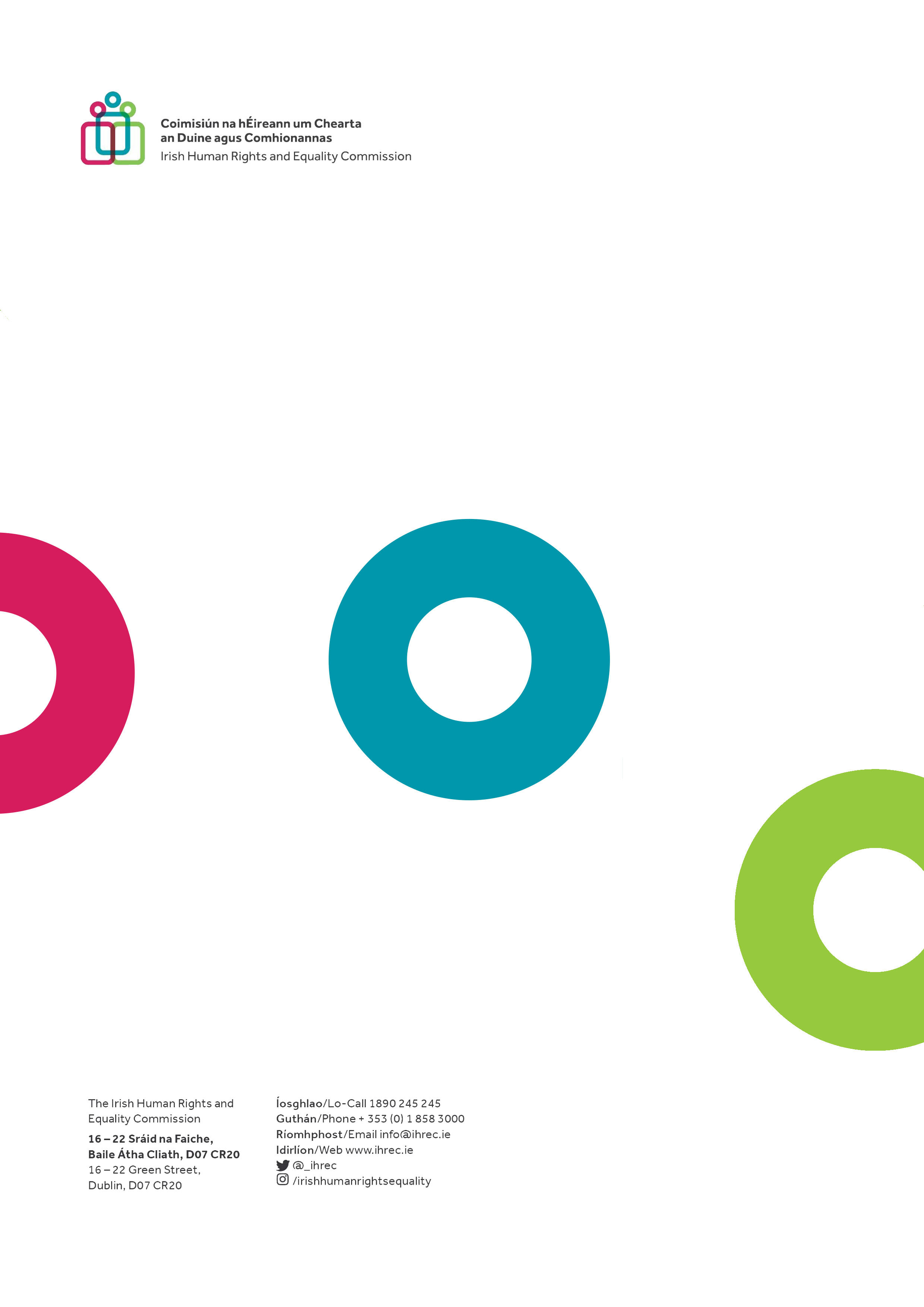 